О бюджете Питишевского сельского поселения Аликовского района Чувашской Республики на 2020 год и на плановый период 2021 и 2022 годовСтатья 1. Основные характеристики бюджета Питишевского сельского поселения Аликовского района Чувашской Республики на 2020 год и на плановый период 2021 и 2022 годов1. Утвердить основные характеристики бюджета Питишевского сельского поселения Аликовского района Чувашской Республики на 2020 год:прогнозируемый общий объем доходов бюджета Питишевского сельского поселения Аликовского района Чувашской Республики в сумме 2176,2 тыс. рублей, в том числе объем безвозмездных поступлений в сумме 1303,0 тыс. руб., из них объем межбюджетных трансфертов, получаемых из бюджета Аликовского района Чувашской Республики 1303,0 тыс. рублей;общий объем расходов бюджета Питишевского сельского поселения Аликовского района Чувашской Республики в сумме 2176,2 тыс. рублей;предельный объем муниципального долга Питишевского сельского поселения Аликовского района Чувашской Республики в сумме 0,0 тыс. рублей;верхний предел муниципального долга Питишевского сельского поселения Аликовского района Чувашской Республики на 1 января 2021 года в сумме 0,0 тыс. рублей;2. Утвердить основные характеристики бюджета Питишевского сельского поселения Аликовского района Чувашской Республики на 2021 год:прогнозируемый общий объем доходов бюджета Питишевского сельского поселения Аликовского района Чувашской Республики в сумме 2 052,5  тыс. рублей, в том числе объем безвозмездных поступлений в сумме 1 179,3 тыс. руб., из них объем межбюджетных трансфертов, получаемых из бюджета Аликовского района Чувашской Республики 1 179,3 тыс. рублей;общий объем расходов бюджета Питишевского сельского поселения Аликовского района Чувашской Республики в сумме 2 052,5 тыс. рублей, в том числе условно утвержденные расходы в сумме 37,8 тыс. рублей;предельный объем муниципального долга Питишевского сельского поселения Аликовского района Чувашской Республики в сумме 0,0 тыс. рублей;верхний предел муниципального долга Питишевского сельского поселения Аликовского района Чувашской Республики на 1 января 2022 года в сумме 0,0 тыс. рублей.3. Утвердить основные характеристики бюджета Питишевского сельского поселения Аликовского района Чувашской Республики на 2022 год:прогнозируемый общий объем доходов бюджета Питишевского сельского поселения Аликовского района Чувашской Республики в сумме 2 258,8 тыс. рублей, в том числе объем безвозмездных поступлений в сумме 1385,6 тыс. руб., из них объем межбюджетных трансфертов, получаемых из бюджета Аликовского района Чувашской Республики 1385,6 тыс. рублей;общий объем расходов бюджета Питишевского сельского поселения Аликовского района Чувашской Республики в сумме 2258,8 тыс. рублей, в том числе условно утвержденные расходы в сумме 74,9 тыс. рублей;предельный объем муниципального долга Питишевского сельского поселения Аликовского района Чувашской Республики в сумме 0,0 тыс. рублей;верхний предел муниципального долга Питишевского сельского поселения Аликовского района Чувашской Республики на 1 января 2023 года в сумме 0,0 тыс. рублей.Статья 2. Нормативы зачисления доходов в бюджет Питишевского    сельского поселения Аликовского района Чувашской Республики на 2020 год и на плановый период 2021 и 2022 годовВ соответствии с пунктом 2 статьи 184.1 Бюджетного Кодекса Российской Федерации, пунктом 4 решения Собрания депутатов Питишевского сельского поселения Аликовского района 22.11.2014 г. № 110 «О регулировании бюджетных правоотношений в Питишевском сельском поселении Аликовского района» утвердить нормативы зачисления доходов в бюджет Питишевского сельского поселения Аликовского района Чувашской Республики на 2020 год и на плановый период 2021 и 2022 годов, не установленные бюджетным законодательством Российской Федерации, согласно приложению 1 к настоящему решению.Статья 3. Дополнительные нормативы отчислений от налога на доходы с физических лицУстановить в порядке, предусмотренном статьей 58 Бюджетного кодекса Российской Федерации, статьей  3 решения Собрания депутатов Аликовского района «О бюджете Аликовского района Чувашской Республики на 2020 год и на плановый период 2021 и 2022 годов», поступление налога на доходы с физических лиц в бюджет Питишевского сельского поселения на 2020 год и на плановый период 2021 и 2022 годов сформировано с учетом дополнительного норматива  отчислений от налога на доходы физических лиц в бюджет поселения в размере 1,0 процента. Статья 4. Главные администраторы доходов бюджета Питишевского сельского поселения Аликовского района Чувашской Республики и главные администраторы источников финансирования дефицита бюджета Питишевского сельского поселения Аликовского района Чувашской Республики1. Утвердить перечень главных администраторов доходов бюджета Питишевского сельского поселения Аликовского района Чувашской Республики согласно приложению 2 к настоящему решению.2. Утвердить перечень главных администраторов источников финансирования дефицита бюджета Питишевского сельского поселения Аликовского района Чувашской Республики согласно приложению 3 к настоящему решению.3. Установить, что главные администраторы доходов, главные администраторы источников финансирования дефицита бюджета Питишевского сельского поселения Аликовского района Чувашской Республики осуществляют в соответствии с законодательством Российской Федерации, законодательством Чувашской Республики и нормативно правовыми актами сельского поселения контроль за правильностью исчисления, полнотой и своевременностью уплаты, начисления, учета, взыскания и принятия решений о возврате (зачете) излишне уплаченных (взысканных) платежей в бюджет, пеней и штрафов по ним.4. Установить, что уполномоченным органом по получению данных по лицевым счетам администраторов доходов бюджета Питишевского сельского поселения Аликовского района Чувашской Республики является финансовый орган, осуществляющий полномочия по формированию и исполнению бюджета Питишевского сельского поселения в соответствии с заключенным соглашением. Статья 5. Прогнозируемые объемы доходов бюджета Питишевского сельского поселения Аликовского района Чувашской Республики на 2020 год и на плановый период 2021 и 2022 годов Учесть в бюджете Питишевского сельского поселения Аликовского района Чувашской Республики прогнозируемые объемы поступлений доходов в бюджет Питишевского сельского поселения Аликовского района Чувашской Республики:на 2020 год согласно приложению 4 к настоящему решению;на 2021 и 2022 годы согласно приложению 5 к настоящему решению.Статья 6. Бюджетные ассигнования бюджета Питишевского сельского поселения Аликовского района Чувашской Республики на 2020 год и на плановый период 2021 и 2022 годов1. Утвердить:а) распределение бюджетных ассигнований по разделам, подразделам, целевым статья (муниципальным программам Аликовского района и непрограммным направлениям деятельности) и группам (группам и подгруппам) видов расходов классификации расходов бюджета Питишевского сельского поселения Аликовского района Чувашской Республики нам 2020 год согласно приложению 6 к настоящему решению;б) распределение бюджетных ассигнований по разделам, подразделам, целевым статья (муниципальным программам Аликовского района и непрограммным направлениям деятельности) и группам (группам и подгруппам) видов расходов классификации расходов бюджета Питишевского сельского поселения Аликовского района Чувашской Республики нам 2021 и 2022 годы согласно приложению 7 к настоящему решению;в) распределение бюджетных ассигнований по целевым статьям (муниципальным программам Аликовского района и непрограммным направлениям деятельности), группам (группам и подгруппам) видов расходов, разделам, подразделам  классификации расходов бюджета Питишевского сельского поселения Аликовского района Чувашской Республики на 2020 год согласно приложению 8 к настоящему решению;г) распределение бюджетных ассигнований по целевым статьям (муниципальным программам Аликовского района и непрограммным направлениям деятельности), группам (группам и подгруппам) видов расходов, разделам, подразделам  классификации расходов бюджета Питишевского сельского поселения Аликовского района Чувашской Республики на 2021 и 2022 годы согласно приложению 9 к настоящему решению;д) ведомственную структуру расходов бюджета Питишевского сельского поселения на 2020 год согласно приложению 10 к настоящему решению;е) ведомственную структуру расходов бюджета Питишевского сельского поселения на 2021 и 2022 годы согласно приложению 11 к настоящему решению. 2. Утвердить общий объем бюджетных ассигнований на исполнение публичных нормативных обязательств на 2020 год в сумме 0,0 тыс. рублей, на 2021 год в сумме 0,0 тыс. рублей, на 2022 год в сумме 0,0 тыс. рублей.3. Утвердить:объем бюджетных ассигнований Дорожного фонда Питишевского сельского поселения Аликовского района Чувашской Республики:на 2020 год в сумме 634,1 тыс. рублей;на 2021 год в сумме 633,0 тыс. рублей;на 2022 год в сумме 848,3 тыс. рублей;прогнозируемый объем доходов бюджета Питишевского сельского поселения Аликовского района Чувашской Республики от поступлений, указанных в пункте 2 Решения Собрания депутатов Питишевского сельского поселения Аликовского района Чувашской Республики от 14 ноября 2013 года № 78 "О создании муниципального дорожного фонда Питишевского сельского поселения Аликовского района Чувашской Республики":на 2019 год в сумме 634,1 тыс. рублей;на 2020 год в сумме 633,0  тыс. рублей;на 2021 год в сумме 848,3 тыс. рублей.Статья 7. Особенности использования в 2020 году средств, получаемых муниципальными учреждениями Питишевского сельского поселения Аликовского района Чувашской Республики1. Средства в валюте Российской Федерации, поступающие во временное распоряжение казенных учреждений Питишевского сельского поселения Аликовского района Чувашской Республики в соответствии с законодательными и иными нормативными правовыми актами Российской Федерации, законодательными и иными нормативными правовыми актами Чувашской Республики и нормативными правовыми актами  сельского поселения, учитываются на лицевых счетах, открытых им в Отделе № 4 Управления Федерального казначейства по Чувашской Республике, в порядке, установленном Управлением Федерального казначейства по Чувашской Республике.2.   Остатки средств на счете Отдела № 4 Управления Федерального казначейства по Чувашской Республике, открытом в Отделении – Национальном банке по Чувашской Республике Волго-Вятского главного управления Центрального банка Российской Федерации, поступивших во временное распоряжение получателя бюджетных средств в отчетном финансовом году, подлежат учету в текущем финансовом году  на лицевом счете для учета операций со средствами, поступающими во временное распоряжение получателя бюджетных средств, как остаток на 1 января текущего финансового года, если иное не установлено решением Собрания депутатов Питишевского сельского поселения Аликовского района Чувашской Республики о бюджете Питишевского сельского поселения.Статья 8. Особенности использования бюджетных ассигнований по обеспечению деятельности органов местного самоуправления Питишевского сельского поселения Аликовского районаАдминистрация Питишевского сельского поселения не вправе принимать решения, приводящие к увеличению в 2020 году численности муниципальных служащих и работников муниципальных учреждений, за исключением случаев принятия решений о наделении их дополнительными функциями.Статья 9. Особенности исполнения бюджета Питишевского сельского поселения Аликовского района Чувашской Республики1. Установить, что администрация Питишевского сельского поселения Аликовского района  Чувашской Республики вправе направлять доходы,  фактически полученные при исполнении бюджета Питишевского сельского поселения Аликовского района Чувашской Республики сверх утвержденного настоящим решением общего объема доходов, без внесения изменений в настоящее решение на исполнение публичных нормативных обязательств Питишевского сельского поселения Аликовского района Чувашской Республики в размере, предусмотренном пунктом 3 статьи 217 Бюджетного кодекса Российской Федерации, в случае принятия на федеральном и республиканском уровней решений об индексации пособий и иных компенсационных выплат.2. Установить, что в соответствии с пунктом 3 статьи 217 Бюджетного кодекса Российской Федерации основанием для внесения в показатели сводной бюджетной росписи бюджета Питишевского сельского поселения Аликовского района Чувашской Республики изменений, связанных с особенностями исполнения бюджета Питишевского сельского поселения Аликовского района Чувашской Республики и перераспределением бюджетных ассигнований между главными распорядителями средств бюджета Питишевского сельского поселения Аликовского района Чувашской Республики, являются:внесение изменений в бюджетную классификацию Российской Федерации, в том числе уточнение кодов бюджетной классификации по средствам, передаваемым на осуществление отдельных расходных полномочий;распределение зарезервированных в составе утвержденных статьей 6 настоящего решения бюджетных ассигнований, предусмотренных:по разделу 0111 «Резервные фонды» раздела 0100 «Общегосударственные вопросы» на финансирование мероприятий, предусмотренных Положением о порядке расходования средств резервного фонда администрации Питишевского сельского поселения Аликовского района, утвержденным решением Собрания депутатов Питишевского сельского поселения Аликовского района от  09.12.2005 г., протокол №3 «Об утверждении Положения о резервном фонде администрации Питишевского сельского поселения Аликовского района».3. Установить, что финансовый отдел администрации Аликовского района вправе перераспределять бюджетные ассигнования между видами источников финансирования дефицита бюджета Питишевского сельского поселения при образовании экономии в ходе исполнения бюджета Питишевского сельского поселения в пределах общего объема бюджетных ассигнований по источникам финансирования дефицита бюджета Питишевского сельского поселения.4. Установить, что не использованные по состоянию на 1 января 2020 года, остатки межбюджетных трансфертов, предоставленных из бюджета Аликовского района Чувашской Республики бюджету Питишевского сельского поселения в форме субсидий, субвенций и иных межбюджетных трансфертов, имеющих целевое назначение, подлежат возврату в бюджет Аликовского района Чувашской Республики в течение первых 10 рабочих дней 2020 года.  Председатель Собрания депутатовПитишевского сельского поселения                                                              А.Г.ФирсоваГлава Питишевскогосельского поселения                                                                                         А.Ю.ГавриловаПриложение 1к решению  Собрания депутатовПитишевского сельского поселения"О бюджете Питишевского сельскогопоселения Аликовского районаЧувашской Республики на 2020 годи на плановый период 2021 и 2022 годов"Нормативы зачисления доходов в бюджет Питишевского сельского поселения на 2020 год и на плановый период 2021 и 2022 годовПриложение 2к решению Собрания депутатовПитишевского сельского поселения"О бюджете  Питишевского сельскогопоселения Аликовского районаЧувашской Республики на 2020 годи на плановый период 2021 и 2022 годов "ПЕРЕЧЕНЬглавных администраторов доходов бюджетаПитишевского сельского поселения Аликовского районаЧувашской Республики на 2020 год и на плановый период 2021 и 2022 годовПриложение 3
к решению собрания депутатов Питишевского сельского поселения «О  бюджете Питишевского сельского поселения Аликовского района Чувашской Республики на 2020 год и на плановый период 2021 и 2022 годов Перечень главных администраторов источников финансирования дефицита бюджета Питишевского сельского поселения Аликовского района Чувашской Республики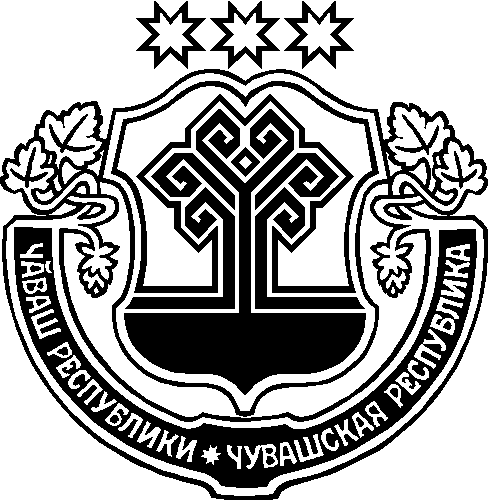 Код бюджетной классификации Российской ФедерацииНаименование доходаБюджеты сельских поселений1241 09 00000 00 0000 000ЗАДОЛЖЕННОСТЬ И ПЕРЕРАСЧЕТЫ ПО ОТМЕНЕННЫМ НАЛОГАМ, СБОРАМ И ИНЫМ ОБЯЗАТЕЛЬНЫМ ПЛАТЕЖАМ1 09 04053 10 0000 110Земельный налог (по обязательствам, возникшим до 1 января 2006 года), мобилизуемый на территориях поселений1001 11 00000 00 0000 000ДОХОДЫ ОТ ИСПОЛЬЗОВАНИЯ ИМУЩЕСТВА, НАХОДЯЩЕГОСЯ В ГОСУДАРСТВЕННОЙ И МУНИЦИПАЛЬНОЙ СОБСТВЕННОСТИ1 11 03050 10 0000 120Проценты, полученные от предоставления бюджетных кредитов внутри страны за счет средств бюджетов поселений1001 11 05025 10 0000 120Доходы, получаемые в виде арендной платы, а также средства от продажи права на заключение договоров аренды за земли, находящиеся в собственности сельских поселений (за исключением земельных участков муниципальных бюджетных и автономных учреждений)1001 11 05035 10 0000 120Доходы от сдачи в аренду имущества, находящегося в оперативном управлении органов управления поселений и созданных ими учреждений (за исключением имущества муниципальных автономных учреждений)1001 11 05075 10 0000 120Доходы от сдачи в аренду имущества, составляющего казну сельских поселений (за исключением земельных участков)1001 11 09045 10 0000 120Прочие поступления от использования имущества, находящегося в собственности поселений (за исключением имущества муниципальных бюджетных и автономных учреждений, а также имущества муниципальных  унитарных предприятий, в том числе казенных)1001 13 00000 00 0000 130ДОХОДЫ ОТ ОКАЗАНИЯ ПЛАТНЫХ УСЛУГ И КОМПЕНСАЦИИ ЗАТРАТ ГОСУДАРСТВА1 13 01995 10 0000 130Прочие доходы от оказания платных услуг (работ) получателями средств бюджетов поселений1001 13 02065 10 0000 130Доходы, поступающие в порядке возмещения расходов, понесенных в связи с эксплуатацией имущества сельских поселений1001 13 02995 10 0000 130Прочие доходы от компенсации затрат бюджетов поселений1001 14 00000 00 0000 000ДОХОДЫ ОТ ПРОДАЖИ МАТЕРИАЛЬНЫХ И НЕМАТЕРИАЛЬНЫХ АКТИВОВ1 14 01050 10 0000 410Доходы от продажи квартир, находящихся в собственности  поселений1001 14 02053 10 0000 410Доходы от реализации иного имущества, находящегося в собственности поселений (за исключением имущества муниципальных бюджетных и автономных учреждений, а также имущества муниципальных унитарных предприятий, в том числе казенных), в части реализации основных средств по указанному имуществу1001 14 02053 10 0000 440Доходы от реализации иного имущества, находящегося в собственности поселений (за исключением имущества муниципальных бюджетных и автономных учреждений, а также имущества муниципальных унитарных предприятий, в том числе казенных), в части реализации материальных запасов по указанному имуществу1001 14 03050 10 0000 410Средства от распоряжения и реализации конфискованного и иного имущества, обращенного в доходы поселений (в части реализации основных средств по указанному имуществу)1001 14 03050 10 0000 440Средства от распоряжения и реализации конфискованного и иного имущества, обращенного в доходы поселений (в части реализации материальных запасов по указанному имуществу)1001 14 04050 10 0000 420Доходы от продажи нематериальных активов, находящихся в собственности поселений1001 14 06025 10 0000 430Доходы от продажи земельных участков, находящихся в собственности поселений (за исключением земельных участков муниципальных бюджетных и автономных учреждений)1001 16 00000 00 0000 000ШТРАФЫ, САНКЦИИ, ВОЗМЕЩЕНИЕ УЩЕРБА1 16 33050 10 0000 140Денежные взыскания (штрафы) за нарушение законодательства Российской Федерации о контрактной системе в сфере закупок товаров, работ, услуг для обеспечения  государственных и муниципальных нужд для нужд сельских поселений1001 17 00000 00 0000 000ПРОЧИЕ НЕНАЛОГОВЫЕ ДОХОДЫ1 17 01050 10 0000 180Невыясненные поступления, зачисляемые в бюджеты поселений1001 17 05050 10 0000 180Прочие неналоговые доходы бюджетов поселений100Код бюджетной класси-Наименование главного  администратора фикации  РФАдминистрация Питишевского сельского поселенияАдминистрация Питишевского сельского поселения993 1 08 04020 10 0000 110Государственная пошлина  за совершение нотариальных  действий должностными лицами органов  местного самоуправления, уполномоченными в соответствии с законодательными актами российской Федерации на совершение нотариальных действий993 1 11 05025 10 0000 120Доходы, получаемые в виде арендной платы, а также средства от продажи права на заключение договоров аренды за земли, находящиеся в собственности поселений (за исключением земельных участков муниципальных бюджетных и автономных учреждений)993 1 11 05035 10 0000 120Доходы от сдачи в аренду имущества, находящегося в оперативном управлении органов управления поселений и созданных ими учреждений (за исключением имущества муниципальных бюджетных и автономных учреждений)993 1 11 05075 10 0000 120Доходы от сдачи в аренду имущества, составляющего казну сельских поселений (за исключением земельных участков)993 1 11 09045 10 0000 120Прочие поступления от использования имущества, находящегося в собственности поселений (за исключением имущества муниципальных бюджетных и автономных учреждений, а также имущества муниципальных унитарных предприятий, в том числе казенных)993 1 13 01995 10 0000 130Прочие доходы от оказания платных услуг (работ) получателями средств бюджетов поселений993 1 13 02065 10 0000 130Доходы, поступающие в порядке возмещения расходов, понесенных в связи с эксплуатацией имущества сельских поселений993 1 13 02995 10 0000 130Прочие доходы от компенсации затрат бюджетов поселений993 1 14 01050 10 0000 410Доходы от продажи квартир, находящихся в собственности  поселений993 1 14 02052 10 0000 410Доходы от реализации имущества, находящегося в оперативном управлении учреждений, находящихся в ведении органов управления поселения (за исключением имущества муниципальных бюджетных и автономных учреждений), в части реализации основных средств по указанному имуществу993 1 14 02053 10 0000 410Доходы от реализации иного имущества, находящегося в собственности поселений (за исключением имущества муниципальных бюджетных и автономных учреждений, а также имущества муниципальных унитарных предприятий, в том числе казенных), в части реализации основных средств по указанному имуществу993 1 14 02052 10 0000 440Доходы от реализации имущества, находящегося в оперативном управлении учреждений, находящихся в ведении органов управления поселения (за исключением имущества муниципальных бюджетных и автономных учреждений), в части реализации материальных запасов по указанному имуществу993 1 14 02053 10 0000 440Доходы от реализации имущества, находящегося в собственности поселений (за исключением имущества муниципальных бюджетных и автономных учреждений, а также имущества муниципальных унитарных предприятий, в том числе казенных), в части реализации материальных запасов по указанному имуществу993 1 14 03050 10 0000 410Средства от распоряжения и реализации конфискованного и иного имущества, обращенного в доходы поселений (в части реализации основных средств по указанному имуществу)993 1 14 03050 10 0000 440Средства от распоряжения и реализации конфискованного и иного имущества, обращенного в доходы поселений (в части реализации материальных запасов по указанному имуществу)993 1 14 06025 10 0000 430Доходы от продажи земельных участков, находящихся в собственности поселений (за исключением земельных участков муниципальных бюджетных и автономных учреждений)993 1 16 32000 10 0000 140Денежные взыскания, налагаемые в возмещение ущерба, причиненного в результате незаконного и нецелевого использования бюджетных расходов (в части бюджетов поселений)993 1 16 33050 10 0000 140Денежные взыскания (штрафы) за нарушение законодательства Российской Федерации о контрактной системе в сфере закупок товаров, работ, услуг для обеспечения государственных и муниципальных нужд для нужд сельских поселений993 1 16 90050 10 0000 140Прочие поступления от денежных взысканий (штрафов) и иных сумм в возмещение ущерба, зачисляемые в бюджеты поселений993 1 17 01050 10 0000 180Невыясненные поступления, зачисляемые в бюджеты поселений993 1 17 05050 10 0000 180Прочие неналоговые доходы бюджетов поселений993 2 02 15001 10 0000 150Дотации бюджетам сельских поселений на выравнивание бюджетной обеспеченности993 2 02 15002 10 0000 150Дотации бюджетам сельских поселений на поддержку мер по обеспечению сбалансированности бюджетов993 2 02 15009 10 0000 150Дотации бюджетам сельских поселений на частичную компенсацию дополнительных расходов  на повышение оплаты труда работников бюджетной сферы993 2 02 19999 10 0000 150Прочие дотации бюджетам сельских поселений993 2 02 20051 10 0000 150Субсидии бюджетам сельских поселений на реализацию федеральных целевых программ993 2 02 20077 10 0000 150Субсидии бюджетам сельских поселений на софинансирование капитальных вложений в объекты муниципальной собственности993 2 02 20216 10 0000 150Субсидии бюджетам сельских поселений на осуществление дорожной деятельности в отношении автомобильных дорог общего пользования, а также капитального  ремонта и ремонта дворовых территорий многоквартирных домов, проездов к дворовым территориям  многоквартирных домов населенных пунктов 993 2 02 25467 10 0000 150Субсидии бюджетам сельских поселений на обеспечение развития и укрепления материально – технической базы муниципальных домов культуры в населенных пунктах до 50 тысяч человек993 2 02 25519 10 0000 150Субсидии бюджетам сельских поселений на поддержку отрасли культуры993 2 02 29999 10 0000 150Прочие субсидии бюджетам сельских поселений993 2 02 30024 10 0000 150Субвенции бюджетам сельских поселений на выполнение передаваемых полномочий субъектов Российской Федерации993 2 02 35118 10 0000 150Субвенции бюджетам сельских поселений на осуществление первичного воинского учета на территориях, где отсутствуют военные комиссариаты993 2 02 39999 10 0000 150Прочие субвенции бюджетам сельских поселений993 2 02 40014 10 0000 150Межбюджетные трансферты, передаваемые бюджетам сельских поселений из бюджетов муниципальных районов, на осуществление части полномочий по решению вопросов местного значения в соответствии с заключенными соглашениями993 2 02 45160 10 0000 150Межбюджетные трансферты, передаваемые бюджетам сельских поселений для компенсации дополнительных расходов, возникших в результате решений, принятых органами власти другого уровня993 2 02 45147 10 0000 150Межбюджетные трансферты, передаваемые бюджетам сельских поселений на государственную поддержку муниципальных учреждений культуры, находящихся на территориях сельских поселений993 2 02 45148 10 0000 150Межбюджетные трансферты, передаваемые бюджетам сельских поселений на государственную поддержку лучших работников муниципальных учреждений культуры, находящихся на территориях сельских поселений993 2 02 49999 10 0000 150Прочие межбюджетные трансферты, передаваемые бюджетам сельских поселений993 2 18 60010 10 0000 150Доходы бюджетов сельских поселений от  возврата остатков субсидий, субвенций и иных межбюджетных трансфертов, имеющих целевое назначение, прошлых лет из бюджетов муниципальных районов993 2 19 60010 10 0000 150Возврат прочих остатков субсидий, субвенций и иных межбюджетных трансфертов, имеющих целевое назначение, прошлых лет из бюджетов сельских поселенийКод бюджетной классификации Российской Федерации Код бюджетной классификации Российской Федерации Наименование главного администратора источников финансирования дефицита бюджета Питишевского сельского поселенияглавного администраторагруппы, подгруппы, статьи и вида источников финансирования дефицита бюджетаНаименование главного администратора источников финансирования дефицита бюджета Питишевского сельского поселения993Администрация Питишевского сельского поселенияАдминистрация Питишевского сельского поселения99301 01 00 00 10 0000 710Размещение муниципальных ценных бумаг поселений, номинальная стоимость которых указана в валюте Российской Федерации99301 01 00 00 10 0000 810Погашение муниципальных ценных бумаг поселений, номинальная стоимость которых указана в валюте Российской Федерации99301 02 00 00 10 0000 710Получение кредитов от кредитных организаций бюджетами поселений в валюте Российской Федерации99301 02 00 00 10 0000 810Погашение бюджетами поселений кредитов от кредитных организаций в валюте Российской Федерации99301 03 00 00 10 0000 710Получение кредитов от других бюджетов бюджетной системы Российской Федерации бюджетами поселений в валюте Российской Федерации99301 03 00 00 10 0000 810Погашение бюджетами поселений кредитов от других бюджетов бюджетной системы Российской Федерации в валюте Российской Федерации99301 05 02 01 10 0000 510Увеличение прочих остатков денежных средств бюджетов поселений99301 05 02 01 10 0000 610Уменьшение прочих остатков денежных средств бюджетов поселений99301 06  01 00 10 0000 630Продажа акций и иных форм участия в капитале, находящихся в собственности поселенийПриложение 4
к решению Собрания депутатов 
Питишевского сельского поселения Аликовского района Чувашской Республики 
«О бюджете Питишевского сельского поселения Аликовского района Чувашской Республики на 2019 год и на плановый период 2020 и 2021 годов»Приложение 4
к решению Собрания депутатов 
Питишевского сельского поселения Аликовского района Чувашской Республики 
«О бюджете Питишевского сельского поселения Аликовского района Чувашской Республики на 2019 год и на плановый период 2020 и 2021 годов»Прогнозируемые объемы поступлений доходов
в бюджет Питишевского сельского поселения  Аликовского района
Чувашской Республики на 2019 годПрогнозируемые объемы поступлений доходов
в бюджет Питишевского сельского поселения  Аликовского района
Чувашской Республики на 2019 годПрогнозируемые объемы поступлений доходов
в бюджет Питишевского сельского поселения  Аликовского района
Чувашской Республики на 2019 год(рублей)Коды бюджетной классификацииНаименование доходовСумма10000000000000000НАЛОГОВЫЕ И НЕНАЛОГОВЫЕ ДОХОДЫ873 200,0010100000000000000НАЛОГИ НА ПРИБЫЛЬ, ДОХОДЫ11 100,0010102010011000110НДФЛ с доходов, источником которых является налоговый агент, за исключением доходов, в отношении которых исчисление и уплата налога осуществляются в соответствии со статьями 227, 227.1 и 228 Налогового кодекса Российской Федераци (сумма платежа)8 633,0010102020011000110Налог на доходы физических лиц с доходов, полученных от осуществления деятельности физических лиц, зарегистрированных в качестве индивидуальных предпринимателей, нотариусов, занимающихся частной практикой, адвокатов,учредивших адвокатские кабинеты и др.лиц,занимающихся частной практикой в соответствии со статьей 227 Налогового Кодекса Российской Федерации (сумма платежа)67,0010102030011000110Налог на доходы физических лиц с доходов, полученных физическими лицами в соответствии со статьей 228 Налогового Кодекса Российской Федерации(сумма платежа)2 400,0010300000000000000НАЛОГИ НА ТОВАРЫ (РАБОТЫ, УСЛУГИ), РЕАЛИЗУЕМЫЕ НА ТЕРРИТОРИИ РОССИЙСКОЙ ФЕДЕРАЦИИ189 700,0010302230010000110Доходы от уплаты акцизов на дизельное топливо, подлежащие распределению между бюджетами субъектов Российской Федерации и местными бюджетами с учетом установленных дифференцированных нормативов отчислений в местные бюджеты83 089,0010302240010000110Доходы от уплаты акцизов на моторные масла для дизельных и (или) карбюраторных (инжекторных) двигателей, подлежащие распределению между бюджетами субъектов Российской Федерации и местными бюджетами с учетом установленных дифференцированных нормативов отчислений в местные бюджеты1 691,0010302250010000110Доходы от уплаты акцизов на автомобильный бензин, подлежащие распределению между бюджетами субъектов Российской Федерации и местными бюджетами с учетом установленных дифференцированных нормативов отчислений в местные бюджеты104 920,0010500000000000000НАЛОГИ НА СОВОКУПНЫЙ ДОХОД5 500,0010503010011000110Единый сельскохозяйственный налог (сумма платежа)5 500,0010600000000000000НАЛОГИ НА ИМУЩЕСТВО427 000,0010601030101000110Налог на имущество физических лиц, взимаемый по ставкам, применяемым к объектам налогообложения, расположенным в границах сельских поселений (сумма платежа)87 000,0010606033101000110Земельный налог с организаций, обладающих земельным участком, расположенным в границах сельских поселений (сумма платежа)220 000,0010606043101000110Земельный налог с физических лиц, обладающих земельным участком, расположенным в границах сельских поселений (сумма платежа)120 000,0010800000000000000ГОСУДАРСТВЕННАЯ ПОШЛИНА2 900,0010804020101000110Государственная пошлина за совершение нотариальных действий должностными лицами органов местного самоуправления, уполномоченными в соответствии с законодательными актами российской Федерации на совершение нотариальных действий2 900,0011000000000000000ДОХОДЫ ОТ ВНЕШНЕЭКОНОМИЧЕСКОЙ ДЕЯТЕЛЬНОСТИ237 000,0011100000000000000ДОХОДЫ ОТ ИСПОЛЬЗОВАНИЯ ИМУЩЕСТВА, НАХОДЯЩЕГОСЯ В ГОСУДАРСТВЕННОЙ И МУНИЦИПАЛЬНОЙ СОБСТВЕННОСТИ62 000,0011105025100000120Доходы, получаемые в виде арендной платы, а также средства от продажи права на заключение договоров аренды за земли, находящиеся в собственности сельских поселений (за исключением земельных участков муниципальных бюджетных и автономных учреждений)50 000,0011105035100000120Доходы от сдачи в аренду имущества, находящегося в оперативном управлении органов управления сельских поселений и созданных ими учреждений (за исключением имущества муниципальных бюджетных и автономных учреждений)12 000,0011300000000000000ДОХОДЫ ОТ ОКАЗАНИЯ ПЛАТНЫХ УСЛУГ И КОМПЕНСАЦИИ ЗАТРАТ ГОСУДАРСТВА45 000,0011302065100000130Доходы, поступающие в порядке возмещения расходов, понесенных в связи с эксплуатацией имущества сельских поселений38 000,0011302995100000130Прочие доходы от компенсации затрат бюджетов сельских поселений7 000,0011400000000000000ДОХОДЫ ОТ ПРОДАЖИ МАТЕРИАЛЬНЫХ И НЕМАТЕРИАЛЬНЫХ АКТИВОВ130 000,0011402053100000410Доходы от реализации иного имущества, находящегося в собственности сельских поселений (за исключением имущества муниципальных бюджетных и автономных учреждений, а также имущества муниципальных унитарных предприятий, в том числе казенных), в части реализации основных средств по указанному имуществу80 000,0011406025100000430Доходы от продажи земельных участков, находящихся в собственности сельских поселений (за исключением земельных участков муниципальных бюджетных и автономных учреждений)50 000,0020000000000000000БЕЗВОЗМЕЗДНЫЕ ПОСТУПЛЕНИЯ1 302 966,0020200000000000000БЕЗВОЗМЕЗДНЫЕ ПОСТУПЛЕНИЯ ОТ ДРУГИХ БЮДЖЕТОВ БЮДЖЕТНОЙ СИСТЕМЫ РОССИЙСКОЙ ФЕДЕРАЦИИ1 302 966,0020210000000000150Дотации бюджетам бюджетной системы Российской Федерации698 500,0020215001000000150Дотации на выравнивание бюджетной обеспеченности698 500,0020215001100000150Дотации бюджетам сельских поселений на выравнивание бюджетной обеспеченности698 500,0020220000000000150Субсидии бюджетам бюджетной системы Российской Федерации (межбюджетные субсидии)506 931,0020220216100000150Субсидии бюджетам сельских поселений на осуществление дорожной деятельности в отношении автомобильных дорог общего пользования, а также капитального ремонта и ремонта дворовых территорий многоквартирных домов, проездов к дворовым территориям многоквартирных домов населенных пунктов444 431,0020229999000000150Прочие субсидии62 500,0020229999100000150Прочие субсидии бюджетам сельских поселений62 500,0020230000000000150Субвенции бюджетам бюджетной системы Российской Федерации97 535,0020230024100000150Субвенции бюджетам сельских поселений на выполнение передаваемых полномочий субъектов Российской Федерации7 945,0020235118100000150Субвенции бюджетам сельских поселений на осуществление первичного воинского учета на территориях, где отсутствуют военные комиссариаты89 590,00ВСЕГО ДОХОДОВ2 176 166,00Приложение 5к решению Собрания депутатов Питишевского сельского поселения Аликовского района Чувашской Республики «О бюджете Питишевского сельского поселения Аликовского района Чувашской Республики на 2019 год и на плановый период 2020 и 2021 годов»Приложение 5к решению Собрания депутатов Питишевского сельского поселения Аликовского района Чувашской Республики «О бюджете Питишевского сельского поселения Аликовского района Чувашской Республики на 2019 год и на плановый период 2020 и 2021 годов»Приложение 5к решению Собрания депутатов Питишевского сельского поселения Аликовского района Чувашской Республики «О бюджете Питишевского сельского поселения Аликовского района Чувашской Республики на 2019 год и на плановый период 2020 и 2021 годов»Прогнозируемые объемы поступлений доходовв бюджет Питишевского сельского поселения  Аликовского районаЧувашской Республики на 2020 и 2021 годыПрогнозируемые объемы поступлений доходовв бюджет Питишевского сельского поселения  Аликовского районаЧувашской Республики на 2020 и 2021 годыПрогнозируемые объемы поступлений доходовв бюджет Питишевского сельского поселения  Аликовского районаЧувашской Республики на 2020 и 2021 годыПрогнозируемые объемы поступлений доходовв бюджет Питишевского сельского поселения  Аликовского районаЧувашской Республики на 2020 и 2021 годы(рублей)Коды бюджетной классификацииНаименование доходовСумма2020 год2021 год10000000000000000НАЛОГОВЫЕ И НЕНАЛОГОВЫЕ ДОХОДЫ873 200,00873 200,0010100000000000000НАЛОГИ НА ПРИБЫЛЬ, ДОХОДЫ11 100,0011 100,0010102010011000110НДФЛ с доходов, источником которых является налоговый агент, за исключением доходов, в отношении которых исчисление и уплата налога осуществляются в соответствии со статьями 227, 227.1 и 228 Налогового кодекса Российской Федераци (сумма платежа)8 633,008 633,0010102020011000110Налог на доходы физических лиц с доходов, полученных от осуществления деятельности физических лиц, зарегистрированных в качестве индивидуальных предпринимателей, нотариусов, занимающихся частной практикой, адвокатов,учредивших адвокатские кабинеты и др.лиц,занимающихся частной практикой в соответствии со статьей 227 Налогового Кодекса Российской Федерации (сумма платежа)67,0067,0010102030011000110Налог на доходы физических лиц с доходов, полученных физическими лицами в соответствии со статьей 228 Налогового Кодекса Российской Федерации(сумма платежа)2 400,002 400,0010300000000000000НАЛОГИ НА ТОВАРЫ (РАБОТЫ, УСЛУГИ), РЕАЛИЗУЕМЫЕ НА ТЕРРИТОРИИ РОССИЙСКОЙ ФЕДЕРАЦИИ189 700,00189 700,0010302230010000110Доходы от уплаты акцизов на дизельное топливо, подлежащие распределению между бюджетами субъектов Российской Федерации и местными бюджетами с учетом установленных дифференцированных нормативов отчислений в местные бюджеты83 089,0083 089,0010302240010000110Доходы от уплаты акцизов на моторные масла для дизельных и (или) карбюраторных (инжекторных) двигателей, подлежащие распределению между бюджетами субъектов Российской Федерации и местными бюджетами с учетом установленных дифференцированных нормативов отчислений в местные бюджеты1 691,001 691,0010302250010000110Доходы от уплаты акцизов на автомобильный бензин, подлежащие распределению между бюджетами субъектов Российской Федерации и местными бюджетами с учетом установленных дифференцированных нормативов отчислений в местные бюджеты104 920,00104 920,0010500000000000000НАЛОГИ НА СОВОКУПНЫЙ ДОХОД5 500,005 500,0010503010011000110Единый сельскохозяйственный налог (сумма платежа)5 500,005 500,0010600000000000000НАЛОГИ НА ИМУЩЕСТВО427 000,00427 000,0010601030101000110Налог на имущество физических лиц, взимаемый по ставкам, применяемым к объектам налогообложения, расположенным в границах сельских поселений (сумма платежа)87 000,0087 000,0010606033101000110Земельный налог с организаций, обладающих земельным участком, расположенным в границах сельских поселений (сумма платежа)220 000,00220 000,0010606043101000110Земельный налог с физических лиц, обладающих земельным участком, расположенным в границах сельских поселений (сумма платежа)120 000,00120 000,0010800000000000000ГОСУДАРСТВЕННАЯ ПОШЛИНА2 900,002 900,0010804020101000110Государственная пошлина за совершение нотариальных действий должностными лицами органов местного самоуправления, уполномоченными в соответствии с законодательными актами российской Федерации на совершение нотариальных действий2 900,002 900,0011000000000000000ДОХОДЫ ОТ ВНЕШНЕЭКОНОМИЧЕСКОЙ ДЕЯТЕЛЬНОСТИ237 000,00237 000,0011100000000000000ДОХОДЫ ОТ ИСПОЛЬЗОВАНИЯ ИМУЩЕСТВА, НАХОДЯЩЕГОСЯ В ГОСУДАРСТВЕННОЙ И МУНИЦИПАЛЬНОЙ СОБСТВЕННОСТИ62 000,0062 000,0011105025100000120Доходы, получаемые в виде арендной платы, а также средства от продажи права на заключение договоров аренды за земли, находящиеся в собственности сельских поселений (за исключением земельных участков муниципальных бюджетных и автономных учреждений)50 000,0050 000,0011105035100000120Доходы от сдачи в аренду имущества, находящегося в оперативном управлении органов управления сельских поселений и созданных ими учреждений (за исключением имущества муниципальных бюджетных и автономных учреждений)12 000,0012 000,0011300000000000000ДОХОДЫ ОТ ОКАЗАНИЯ ПЛАТНЫХ УСЛУГ И КОМПЕНСАЦИИ ЗАТРАТ ГОСУДАРСТВА45 000,0045 000,0011302065100000130Доходы, поступающие в порядке возмещения расходов, понесенных в связи с эксплуатацией имущества сельских поселений38 000,0038 000,0011302995100000130Прочие доходы от компенсации затрат бюджетов сельских поселений7 000,007 000,0011400000000000000ДОХОДЫ ОТ ПРОДАЖИ МАТЕРИАЛЬНЫХ И НЕМАТЕРИАЛЬНЫХ АКТИВОВ130 000,00130 000,0011402053100000410Доходы от реализации иного имущества, находящегося в собственности сельских поселений (за исключением имущества муниципальных бюджетных и автономных учреждений, а также имущества муниципальных унитарных предприятий, в том числе казенных), в части реализации основных средств по указанному имуществу80 000,0080 000,0011406025100000430Доходы от продажи земельных участков, находящихся в собственности сельских поселений (за исключением земельных участков муниципальных бюджетных и автономных учреждений)50 000,0050 000,0020000000000000000БЕЗВОЗМЕЗДНЫЕ ПОСТУПЛЕНИЯ1 179 330,001 385 632,0020200000000000000БЕЗВОЗМЕЗДНЫЕ ПОСТУПЛЕНИЯ ОТ ДРУГИХ БЮДЖЕТОВ БЮДЖЕТНОЙ СИСТЕМЫ РОССИЙСКОЙ ФЕДЕРАЦИИ1 179 330,001 385 632,0020210000000000150Дотации бюджетам бюджетной системы Российской Федерации637 700,00625 300,0020215001000000150Дотации на выравнивание бюджетной обеспеченности637 700,00625 300,0020215001100000150Дотации бюджетам сельских поселений на выравнивание бюджетной обеспеченности637 700,00625 300,0020220000000000150Субсидии бюджетам бюджетной системы Российской Федерации (межбюджетные субсидии)443 307,00658 584,0020220216100000150Субсидии бюджетам сельских поселений на осуществление дорожной деятельности в отношении автомобильных дорог общего пользования, а также капитального ремонта и ремонта дворовых территорий многоквартирных домов, проездов к дворовым территориям многоквартирных домов населенных пунктов443 307,00658 584,0020230000000000150Субвенции бюджетам бюджетной системы Российской Федерации98 323,00101 748,0020230024100000150Субвенции бюджетам сельских поселений на выполнение передаваемых полномочий субъектов Российской Федерации7 945,007 945,0020235118100000150Субвенции бюджетам сельских поселений на осуществление первичного воинского учета на территориях, где отсутствуют военные комиссариаты90 378,0093 803,00ВСЕГО ДОХОДОВ2 052 530,002 258 832,00Приложение 6
к решению Собрания депутатов 
Питишевского сельского поселения Аликовского района Чувашской Республики 
О бюджете Питишевского сельского поселения  Аликовского района за 2019 год и плановый период 2020 и 2021 годовПриложение 6
к решению Собрания депутатов 
Питишевского сельского поселения Аликовского района Чувашской Республики 
О бюджете Питишевского сельского поселения  Аликовского района за 2019 год и плановый период 2020 и 2021 годовПриложение 6
к решению Собрания депутатов 
Питишевского сельского поселения Аликовского района Чувашской Республики 
О бюджете Питишевского сельского поселения  Аликовского района за 2019 год и плановый период 2020 и 2021 годовПриложение 6
к решению Собрания депутатов 
Питишевского сельского поселения Аликовского района Чувашской Республики 
О бюджете Питишевского сельского поселения  Аликовского района за 2019 год и плановый период 2020 и 2021 годовПриложение 6
к решению Собрания депутатов 
Питишевского сельского поселения Аликовского района Чувашской Республики 
О бюджете Питишевского сельского поселения  Аликовского района за 2019 год и плановый период 2020 и 2021 годовРаспределение
бюджетных ассигнований по разделам, подразделам, целевым статьям (муниципальным программам Аликовского района и непрограммным направлениям деятельности) и группам видов расходов классификации расходов бюджета Питишевского сельского поселения  Аликовского района Чувашской Республики
на 2019 годРаспределение
бюджетных ассигнований по разделам, подразделам, целевым статьям (муниципальным программам Аликовского района и непрограммным направлениям деятельности) и группам видов расходов классификации расходов бюджета Питишевского сельского поселения  Аликовского района Чувашской Республики
на 2019 годРаспределение
бюджетных ассигнований по разделам, подразделам, целевым статьям (муниципальным программам Аликовского района и непрограммным направлениям деятельности) и группам видов расходов классификации расходов бюджета Питишевского сельского поселения  Аликовского района Чувашской Республики
на 2019 годРаспределение
бюджетных ассигнований по разделам, подразделам, целевым статьям (муниципальным программам Аликовского района и непрограммным направлениям деятельности) и группам видов расходов классификации расходов бюджета Питишевского сельского поселения  Аликовского района Чувашской Республики
на 2019 годРаспределение
бюджетных ассигнований по разделам, подразделам, целевым статьям (муниципальным программам Аликовского района и непрограммным направлениям деятельности) и группам видов расходов классификации расходов бюджета Питишевского сельского поселения  Аликовского района Чувашской Республики
на 2019 годРаспределение
бюджетных ассигнований по разделам, подразделам, целевым статьям (муниципальным программам Аликовского района и непрограммным направлениям деятельности) и группам видов расходов классификации расходов бюджета Питишевского сельского поселения  Аликовского района Чувашской Республики
на 2019 год(рублей)НаименованиеРазделПодразделЦелевая статья (муниципальные программы и непрограммные направления деятельностиГруппа вида расходовСумма123456Всего:2 176 166,00ОБЩЕГОСУДАРСТВЕННЫЕ ВОПРОСЫ01917 768,00Функционирование Правительства Российской Федерации, высших исполнительных органов государственной власти субъектов Российской Федерации, местных администраций0104915 768,00Муниципальная программа "Развитие потенциала муниципального управления"0104Ч500000000915 768,00Обеспечение реализации государственной программы Чувашской Республики "Развитие потенциала государственного управления"0104Ч5Э0000000915 768,00Основное мероприятие "Общепрограммные расходы"0104Ч5Э0100000915 768,00Обеспечение функций муниципальных органов0104Ч5Э0100200915 768,00Расходы на выплаты персоналу в целях обеспечения выполнения функций государственными (муниципальными) органами, казенными учреждениями, органами управления государственными внебюджетными фондами0104Ч5Э0100200100861 068,00Расходы на выплаты персоналу государственных (муниципальных) органов0104Ч5Э0100200120861 068,00Закупка товаров, работ и услуг для обеспечения государственных (муниципальных) нужд0104Ч5Э010020020054 050,00Иные закупки товаров, работ и услуг для обеспечения государственных (муниципальных) нужд0104Ч5Э010020024054 050,00Иные бюджетные ассигнования0104Ч5Э0100200800650,00Уплата налогов, сборов и иных платежей0104Ч5Э0100200850650,00Резервные фонды01112 000,00Муниципальная программа "Управление общественными финансами и муниципальным долгом"0111Ч4000000002 000,00Подпрограмма "Совершенствование бюджетной политики и обеспечение сбалансированности бюджета" муниципальной программы "Управление общественными финансами и муниципальным долгом"0111Ч4100000002 000,00Основное мероприятие "Развитие бюджетного планирования, формирование республиканского бюджета Чувашской Республики на очередной финансовый год и плановый период"0111Ч4101000002 000,00Резервный фонд администрации муниципального образования Чувашской Республики0111Ч4101734302 000,00Иные бюджетные ассигнования0111Ч4101734308002 000,00Иные выплаты текущего характера физическим лицам0111Ч4101734308702 000,00НАЦИОНАЛЬНАЯ ОБОРОНА0289 590,00Мобилизационная и вневойсковая подготовка020389 590,00Муниципальная программа "Управление общественными финансами и муниципальным долгом"0203Ч40000000089 590,00Подпрограмма "Совершенствование бюджетной политики и обеспечение сбалансированности бюджета" муниципальной программы "Управление общественными финансами и муниципальным долгом"0203Ч41000000089 590,00Основное мероприятие "Осуществление мер финансовой поддержки бюджетов муниципальных районов, городских округов и поселений, направленных на обеспечение их сбалансированности и повышение уровня бюджетной обеспеченности"0203Ч41040000089 590,00Осуществление первичного воинского учета на территориях, где отсутствуют военные комиссариаты, за счет субвенции, предоставляемой из федерального бюджета0203Ч41045118089 590,00Расходы на выплаты персоналу в целях обеспечения выполнения функций государственными (муниципальными) органами, казенными учреждениями, органами управления государственными внебюджетными фондами0203Ч41045118010085 020,00Расходы на выплаты персоналу государственных (муниципальных) органов0203Ч41045118012085 020,00Закупка товаров, работ и услуг для обеспечения государственных (муниципальных) нужд0203Ч4104511802004 570,00Иные закупки товаров, работ и услуг для обеспечения государственных (муниципальных) нужд0203Ч4104511802404 570,00НАЦИОНАЛЬНАЯ БЕЗОПАСНОСТЬ И ПРАВООХРАНИТЕЛЬНАЯ ДЕЯТЕЛЬНОСТЬ035 000,00Обеспечение пожарной безопасности03105 000,00Муниципальная программа "Повышение безопасности жизнедеятельности населения и территорий Чувашской Республики"0310Ц8000000004 000,00Подпрограмма "Защита населения и территорий от чрезвычайных ситуаций природного и техногенного характера, обеспечение пожарной безопасности и безопасности населения на водных объектах на территории Чувашской Республики" муниципальной программы "Повышение0310Ц8100000004 000,00Основное мероприятие "Развитие гражданской обороны, повышение уровня готовности территориальной подсистемы Чувашской Республики единой государственной системы предупреждения и ликвидации чрезвычайных ситуаций к оперативному реагированию на чрезвычайные с0310Ц8104000004 000,00Мероприятия по обеспечению пожарной безопасности муниципальных объектов0310Ц8104702804 000,00Закупка товаров, работ и услуг для обеспечения государственных (муниципальных) нужд0310Ц8104702802004 000,00Иные закупки товаров, работ и услуг для обеспечения государственных (муниципальных) нужд0310Ц8104702802404 000,00Другие вопросы в области национальной безопасности и правоохранительной деятельности03141 000,00Муниципальная программа "Повышение безопасности жизнедеятельности населения и территорий Чувашской Республики"0314Ц8000000001 000,00Подпрограмма "Профилактика терроризма и экстремистской деятельности в Чувашской Республике" муниципальной программы "Повышение безопасности жизнедеятельности населения и территорий Чувашской Республики"0314Ц8300000001 000,00Основное мероприятие "Информационная работа по профилактике терроризма и экстремистской деятельности"0314Ц8304000001 000,00Разработка (изготовление) тематических информационных материалов, направленных на профилактику терроризма и экстремизма, пропаганду здорового образа жизни0314Ц8304160301 000,00Закупка товаров, работ и услуг для обеспечения государственных (муниципальных) нужд0314Ц8304160302001 000,00Иные закупки товаров, работ и услуг для обеспечения государственных (муниципальных) нужд0314Ц8304160302401 000,00НАЦИОНАЛЬНАЯ ЭКОНОМИКА04642 076,00Сельское хозяйство и рыболовство04057 945,00Муниципальная программа "Развитие сельского хозяйства и регулирование рынка сельскохозяйственной продукции, сырья и продовольствия"0405Ц9000000007 945,00Подпрограмма "Развитие ветеринарии" муниципальной программы "Развитие сельского хозяйства и регулирование рынка сельскохозяйственной продукции, сырья и продовольствия" годы0405Ц9700000007 945,00Основное мероприятие "Предупреждение и ликвидация болезней животных"0405Ц9701000007 945,00Осуществление государственных полномочий Чувашской Республики по организации и проведению на территории Чувашской Республики мероприятий по отлову и содержанию безнадзорных животных0405Ц9701127507 945,00Закупка товаров, работ и услуг для обеспечения государственных (муниципальных) нужд0405Ц9701127502007 945,00Иные закупки товаров, работ и услуг для обеспечения государственных (муниципальных) нужд0405Ц9701127502407 945,00Дорожное хозяйство (дорожные фонды)0409634 131,00Муниципальная программа "Развитие транспортной системы"0409Ч200000000634 131,00Подпрограмма "Безопасные и качественные автомобильные дороги" муниципальной программы "Развитие транспортной системы "0409Ч210000000634 131,00Основное мероприятие "Мероприятия, реализуемые с привлечением межбюджетных трансфертов бюджетам другого уровня"0409Ч210300000634 131,00Осуществление дорожной деятельности, кроме деятельности по строительству, в отношении автомобильных дорог местного значения в границах населенных пунктов поселения0409Ч210374190166 310,00Закупка товаров, работ и услуг для обеспечения государственных (муниципальных) нужд0409Ч210374190200166 310,00Иные закупки товаров, работ и услуг для обеспечения государственных (муниципальных) нужд0409Ч210374190240166 310,00Капитальный ремонт и ремонт автомобильных дорог общего пользования местного значения в границах населенных пунктов поселения0409Ч2103S4191280 981,00Закупка товаров, работ и услуг для обеспечения государственных (муниципальных) нужд0409Ч2103S4191200280 981,00Иные закупки товаров, работ и услуг для обеспечения государственных (муниципальных) нужд0409Ч2103S4191240280 981,00Содержание автомобильных дорог общего пользования местного значения в границах населенных пунктов поселения0409Ч2103S4192186 840,00Закупка товаров, работ и услуг для обеспечения государственных (муниципальных) нужд0409Ч2103S4192200186 840,00Иные закупки товаров, работ и услуг для обеспечения государственных (муниципальных) нужд0409Ч2103S4192240186 840,00ЖИЛИЩНО-КОММУНАЛЬНОЕ ХОЗЯЙСТВО05433 732,00Коммунальное хозяйство0502168 800,00Муниципальная программа "Модернизация и развитие сферы жилищно-коммунального хозяйства"0502A100000000106 300,00Подпрограмма "Модернизация коммунальной инфраструктуры на территории Чувашской Республики" государственной программы Чувашской Республики "Модернизация и развитие сферы жилищно-коммунального хозяйства"0502A110000000106 300,00Основное мероприятие "Обеспечение качества жилищно-коммунальных услуг"0502A110100000106 300,00Осуществление функций по использованию объектов коммунального хозяйства муниципальных образований, содержание объектов коммунального хозяйства0502A110170230106 300,00Закупка товаров, работ и услуг для обеспечения государственных (муниципальных) нужд0502A110170230200106 300,00Иные закупки товаров, работ и услуг для обеспечения государственных (муниципальных) нужд0502A110170230240106 300,00Муниципальная программа "Развитие сельского хозяйства и регулирование рынка сельскохозяйственной продукции, сырья и продовольствия"0502Ц90000000062 500,00Подпрограмма "Устойчивое развитие сельских территорий Чувашской Республики" муниципальной программы "Развитие сельского хозяйства и регулирование рынка сельскохозяйственной продукции, сырья и продовольствия "0502Ц99000000062 500,00Основное мероприятие "Комплексное обустройство населенных пунктов, расположенных в сельской местности, объектами социальной и инженерной инфраструктуры, а также строительство и реконструкция автомобильных дорог"0502Ц99020000062 500,00Реализация проектов развития общественной инфраструктуры, основанных на местных инициативах0502Ц9902S657062 500,00Закупка товаров, работ и услуг для обеспечения государственных (муниципальных) нужд0502Ц9902S657020062 500,00Иные закупки товаров, работ и услуг для обеспечения государственных (муниципальных) нужд0502Ц9902S657024062 500,00Благоустройство0503264 932,00Муниципальная программа "Формирование современной городской среды на территории Чувашской Республики"0503A500000000189 132,00Подпрограмма "Благоустройство дворовых и общественных территорий" муниципальной программы "Формирование современной городской среды на территории Чувашской Республики"0503A510000000189 132,00Основное мероприятие "Содействие благоустройству населенных пунктов Чувашской Республики"0503A510200000189 132,00Уличное освещение0503A510277400189 132,00Закупка товаров, работ и услуг для обеспечения государственных (муниципальных) нужд0503A510277400200189 132,00Иные закупки товаров, работ и услуг для обеспечения государственных (муниципальных) нужд0503A510277400240189 132,00Муниципальная программа "Развитие сельского хозяйства и регулирование рынка сельскохозяйственной продукции, сырья и продовольствия"0503Ц90000000075 800,00Подпрограмма "Устойчивое развитие сельских территорий Чувашской Республики" муниципальной программы "Развитие сельского хозяйства и регулирование рынка сельскохозяйственной продукции, сырья и продовольствия "0503Ц99000000075 800,00Основное мероприятие "Комплексное обустройство населенных пунктов, расположенных в сельской местности, объектами социальной и инженерной инфраструктуры, а также строительство и реконструкция автомобильных дорог"0503Ц99020000075 800,00Реализация проектов развития общественной инфраструктуры, основанных на местных инициативах0503Ц9902S657075 800,00Закупка товаров, работ и услуг для обеспечения государственных (муниципальных) нужд0503Ц9902S657020075 800,00Иные закупки товаров, работ и услуг для обеспечения государственных (муниципальных) нужд0503Ц9902S657024075 800,00КУЛЬТУРА, КИНЕМАТОГРАФИЯ0886 000,00Культура080186 000,00Муниципальная программа "Развитие культуры и туризма"0801Ц40000000086 000,00Подпрограмма "Развитие культуры в Чувашской Республике" муниципальной программы "Развитие культуры и туризма"0801Ц41000000086 000,00Основное мероприятие "Сохранение и развитие народного творчества"0801Ц41070000086 000,00Обеспечение деятельности государственных учреждений культурно-досугового типа и народного творчества0801Ц41077A39086 000,00Закупка товаров, работ и услуг для обеспечения государственных (муниципальных) нужд0801Ц41077A39020086 000,00Иные закупки товаров, работ и услуг для обеспечения государственных (муниципальных) нужд0801Ц41077A39024086 000,00ФИЗИЧЕСКАЯ КУЛЬТУРА И СПОРТ112 000,00Массовый спорт11022 000,00Муниципальная программа "Развитие физической культуры и спорта"1102Ц5000000002 000,00Подпрограмма "Развитие физической культуры и массового спорта" муниципальной программы "Развитие физической культуры и спорта"1102Ц5100000002 000,00Основное мероприятие "Физкультурно-оздоровительная и спортивно-массовая работа с населением"1102Ц5101000002 000,00Организация и проведение официальных физкультурных мероприятий1102Ц5101713902 000,00Закупка товаров, работ и услуг для обеспечения государственных (муниципальных) нужд1102Ц5101713902002 000,00Иные закупки товаров, работ и услуг для обеспечения государственных (муниципальных) нужд1102Ц5101713902402 000,00Распределение
бюджетных ассигнований по разделам, подразделам, целевым статьям (муниципальным программам Аликовского района и непрограммным направлениям деятельности) и группам видов расходов классификации расходов бюджета Питишевского сельского поселения  Аликовского района Чувашской Республики
на 2020 и 2021 годыРаспределение
бюджетных ассигнований по разделам, подразделам, целевым статьям (муниципальным программам Аликовского района и непрограммным направлениям деятельности) и группам видов расходов классификации расходов бюджета Питишевского сельского поселения  Аликовского района Чувашской Республики
на 2020 и 2021 годыРаспределение
бюджетных ассигнований по разделам, подразделам, целевым статьям (муниципальным программам Аликовского района и непрограммным направлениям деятельности) и группам видов расходов классификации расходов бюджета Питишевского сельского поселения  Аликовского района Чувашской Республики
на 2020 и 2021 годыРаспределение
бюджетных ассигнований по разделам, подразделам, целевым статьям (муниципальным программам Аликовского района и непрограммным направлениям деятельности) и группам видов расходов классификации расходов бюджета Питишевского сельского поселения  Аликовского района Чувашской Республики
на 2020 и 2021 годыРаспределение
бюджетных ассигнований по разделам, подразделам, целевым статьям (муниципальным программам Аликовского района и непрограммным направлениям деятельности) и группам видов расходов классификации расходов бюджета Питишевского сельского поселения  Аликовского района Чувашской Республики
на 2020 и 2021 годыРаспределение
бюджетных ассигнований по разделам, подразделам, целевым статьям (муниципальным программам Аликовского района и непрограммным направлениям деятельности) и группам видов расходов классификации расходов бюджета Питишевского сельского поселения  Аликовского района Чувашской Республики
на 2020 и 2021 годыРаспределение
бюджетных ассигнований по разделам, подразделам, целевым статьям (муниципальным программам Аликовского района и непрограммным направлениям деятельности) и группам видов расходов классификации расходов бюджета Питишевского сельского поселения  Аликовского района Чувашской Республики
на 2020 и 2021 годы(рублей)(рублей)НаименованиеРазделПодразделЦелевая статья (муниципальные программы и непрограммные направления деятельностиГруппа вида расходовСуммаСуммаНаименованиеРазделПодразделЦелевая статья (муниципальные программы и непрограммные направления деятельностиГруппа вида расходов2020 год2021 год1234567Всего:2 052 530,002 258 832,00ОБЩЕГОСУДАРСТВЕННЫЕ ВОПРОСЫ01854 175,00984 753,00Функционирование Правительства Российской Федерации, высших исполнительных органов государственной власти субъектов Российской Федерации, местных администраций0104852 175,00982 753,00Муниципальная программа "Развитие потенциала муниципального управления"0104Ч500000000852 175,00982 753,00Обеспечение реализации государственной программы Чувашской Республики "Развитие потенциала государственного управления"0104Ч5Э0000000852 175,00982 753,00Основное мероприятие "Общепрограммные расходы"0104Ч5Э0100000852 175,00982 753,00Обеспечение функций муниципальных органов0104Ч5Э0100200852 175,00982 753,00Расходы на выплаты персоналу в целях обеспечения выполнения функций государственными (муниципальными) органами, казенными учреждениями, органами управления государственными внебюджетными фондами0104Ч5Э0100200100792 173,00925 051,00Расходы на выплаты персоналу государственных (муниципальных) органов0104Ч5Э0100200120792 173,00925 051,00Закупка товаров, работ и услуг для обеспечения государственных (муниципальных) нужд0104Ч5Э010020020058 902,0057 002,00Иные закупки товаров, работ и услуг для обеспечения государственных (муниципальных) нужд0104Ч5Э010020024058 902,0057 002,00Иные бюджетные ассигнования0104Ч5Э01002008001 100,00700,00Уплата налогов, сборов и иных платежей0104Ч5Э01002008501 100,00700,00Резервные фонды01112 000,002 000,00Муниципальная программа "Управление общественными финансами и муниципальным долгом"0111Ч4000000002 000,002 000,00Подпрограмма "Совершенствование бюджетной политики и обеспечение сбалансированности бюджета" муниципальной программы "Управление общественными финансами и муниципальным долгом"0111Ч4100000002 000,002 000,00Основное мероприятие "Развитие бюджетного планирования, формирование республиканского бюджета Чувашской Республики на очередной финансовый год и плановый период"0111Ч4101000002 000,002 000,00Резервный фонд администрации муниципального образования Чувашской Республики0111Ч4101734302 000,002 000,00Иные бюджетные ассигнования0111Ч4101734308002 000,002 000,00Иные выплаты текущего характера физическим лицам0111Ч4101734308702 000,002 000,00НАЦИОНАЛЬНАЯ ОБОРОНА0290 378,0093 803,00Мобилизационная и вневойсковая подготовка020390 378,0093 803,00Муниципальная программа "Управление общественными финансами и муниципальным долгом"0203Ч40000000090 378,0093 803,00Подпрограмма "Совершенствование бюджетной политики и обеспечение сбалансированности бюджета" муниципальной программы "Управление общественными финансами и муниципальным долгом"0203Ч41000000090 378,0093 803,00Основное мероприятие "Осуществление мер финансовой поддержки бюджетов муниципальных районов, городских округов и поселений, направленных на обеспечение их сбалансированности и повышение уровня бюджетной обеспеченности"0203Ч41040000090 378,0093 803,00Осуществление первичного воинского учета на территориях, где отсутствуют военные комиссариаты, за счет субвенции, предоставляемой из федерального бюджета0203Ч41045118090 378,0093 803,00Расходы на выплаты персоналу в целях обеспечения выполнения функций государственными (муниципальными) органами, казенными учреждениями, органами управления государственными внебюджетными фондами0203Ч41045118010085 793,0089 218,00Расходы на выплаты персоналу государственных (муниципальных) органов0203Ч41045118012085 793,0089 218,00Закупка товаров, работ и услуг для обеспечения государственных (муниципальных) нужд0203Ч4104511802004 585,004 585,00Иные закупки товаров, работ и услуг для обеспечения государственных (муниципальных) нужд0203Ч4104511802404 585,004 585,00НАЦИОНАЛЬНАЯ БЕЗОПАСНОСТЬ И ПРАВООХРАНИТЕЛЬНАЯ ДЕЯТЕЛЬНОСТЬ034 000,004 000,00Обеспечение пожарной безопасности03104 000,004 000,00Муниципальная программа "Повышение безопасности жизнедеятельности населения и территорий Чувашской Республики"0310Ц8000000004 000,004 000,00Подпрограмма "Защита населения и территорий от чрезвычайных ситуаций природного и техногенного характера, обеспечение пожарной безопасности и безопасности населения на водных объектах на территории Чувашской Республики" муниципальной программы "Повышение0310Ц8100000004 000,004 000,00Основное мероприятие "Развитие гражданской обороны, повышение уровня готовности территориальной подсистемы Чувашской Республики единой государственной системы предупреждения и ликвидации чрезвычайных ситуаций к оперативному реагированию на чрезвычайные с0310Ц8104000004 000,004 000,00Мероприятия по обеспечению пожарной безопасности муниципальных объектов0310Ц8104702804 000,004 000,00Закупка товаров, работ и услуг для обеспечения государственных (муниципальных) нужд0310Ц8104702802004 000,004 000,00Иные закупки товаров, работ и услуг для обеспечения государственных (муниципальных) нужд0310Ц8104702802404 000,004 000,00НАЦИОНАЛЬНАЯ ЭКОНОМИКА04640 952,00856 230,00Сельское хозяйство и рыболовство04057 945,007 945,00Муниципальная программа "Развитие сельского хозяйства и регулирование рынка сельскохозяйственной продукции, сырья и продовольствия"0405Ц9000000007 945,007 945,00Подпрограмма "Развитие ветеринарии" муниципальной программы "Развитие сельского хозяйства и регулирование рынка сельскохозяйственной продукции, сырья и продовольствия" годы0405Ц9700000007 945,007 945,00Основное мероприятие "Предупреждение и ликвидация болезней животных"0405Ц9701000007 945,007 945,00Осуществление государственных полномочий Чувашской Республики по организации и проведению на территории Чувашской Республики мероприятий по отлову и содержанию безнадзорных животных0405Ц9701127507 945,007 945,00Закупка товаров, работ и услуг для обеспечения государственных (муниципальных) нужд0405Ц9701127502007 945,007 945,00Иные закупки товаров, работ и услуг для обеспечения государственных (муниципальных) нужд0405Ц9701127502407 945,007 945,00Дорожное хозяйство (дорожные фонды)0409633 007,00848 285,00Муниципальная программа "Развитие транспортной системы"0409Ч200000000633 007,00848 285,00Подпрограмма "Безопасные и качественные автомобильные дороги" муниципальной программы "Развитие транспортной системы "0409Ч210000000633 007,00848 285,00Основное мероприятие "Мероприятия, реализуемые с привлечением межбюджетных трансфертов бюджетам другого уровня"0409Ч210300000633 007,00848 285,00Осуществление дорожной деятельности, кроме деятельности по строительству, в отношении автомобильных дорог местного значения в границах населенных пунктов поселения0409Ч210374190166 368,00155 038,00Закупка товаров, работ и услуг для обеспечения государственных (муниципальных) нужд0409Ч210374190200166 368,00155 038,00Иные закупки товаров, работ и услуг для обеспечения государственных (муниципальных) нужд0409Ч210374190240166 368,00155 038,00Капитальный ремонт и ремонт автомобильных дорог общего пользования местного значения в границах населенных пунктов поселения0409Ч2103S4191279 799,00506 405,00Закупка товаров, работ и услуг для обеспечения государственных (муниципальных) нужд0409Ч2103S4191200279 799,00506 405,00Иные закупки товаров, работ и услуг для обеспечения государственных (муниципальных) нужд0409Ч2103S4191240279 799,00506 405,00Содержание автомобильных дорог общего пользования местного значения в границах населенных пунктов поселения0409Ч2103S4192186 840,00186 842,00Закупка товаров, работ и услуг для обеспечения государственных (муниципальных) нужд0409Ч2103S4192200186 840,00186 842,00Иные закупки товаров, работ и услуг для обеспечения государственных (муниципальных) нужд0409Ч2103S4192240186 840,00186 842,00ЖИЛИЩНО-КОММУНАЛЬНОЕ ХОЗЯЙСТВО05337 252,00174 800,00Коммунальное хозяйство0502106 300,0082 200,00Муниципальная программа "Модернизация и развитие сферы жилищно-коммунального хозяйства"0502A100000000106 300,0082 200,00Подпрограмма "Модернизация коммунальной инфраструктуры на территории Чувашской Республики" государственной программы Чувашской Республики "Модернизация и развитие сферы жилищно-коммунального хозяйства"0502A110000000106 300,0082 200,00Основное мероприятие "Обеспечение качества жилищно-коммунальных услуг"0502A110100000106 300,0082 200,00Осуществление функций по использованию объектов коммунального хозяйства муниципальных образований, содержание объектов коммунального хозяйства0502A110170230106 300,0082 200,00Закупка товаров, работ и услуг для обеспечения государственных (муниципальных) нужд0502A110170230200106 300,0082 200,00Иные закупки товаров, работ и услуг для обеспечения государственных (муниципальных) нужд0502A110170230240106 300,0082 200,00Благоустройство0503230 952,0092 600,00Муниципальная программа "Формирование современной городской среды на территории Чувашской Республики"0503A500000000230 952,0092 600,00Подпрограмма "Благоустройство дворовых и общественных территорий" муниципальной программы "Формирование современной городской среды на территории Чувашской Республики"0503A510000000230 952,0092 600,00Основное мероприятие "Содействие благоустройству населенных пунктов Чувашской Республики"0503A510200000230 952,0092 600,00Уличное освещение0503A510277400230 952,0092 600,00Закупка товаров, работ и услуг для обеспечения государственных (муниципальных) нужд0503A510277400200160 100,0092 600,00Иные закупки товаров, работ и услуг для обеспечения государственных (муниципальных) нужд0503A510277400240160 100,0092 600,00Реализация мероприятий по благоустройству территории0503A51027742070 852,000,00Закупка товаров, работ и услуг для обеспечения государственных (муниципальных) нужд0503A51027742020070 852,000,00Иные закупки товаров, работ и услуг для обеспечения государственных (муниципальных) нужд0503A51027742024070 852,000,00КУЛЬТУРА, КИНЕМАТОГРАФИЯ0886 000,0068 322,00Культура080186 000,0068 322,00Муниципальная программа "Развитие культуры и туризма"0801Ц40000000086 000,0068 322,00Подпрограмма "Развитие культуры в Чувашской Республике" муниципальной программы "Развитие культуры и туризма"0801Ц41000000086 000,0068 322,00Основное мероприятие "Сохранение и развитие народного творчества"0801Ц41070000086 000,0068 322,00Обеспечение деятельности государственных учреждений культурно-досугового типа и народного творчества0801Ц41077A39086 000,0068 322,00Закупка товаров, работ и услуг для обеспечения государственных (муниципальных) нужд0801Ц41077A39020086 000,0068 322,00Иные закупки товаров, работ и услуг для обеспечения государственных (муниципальных) нужд0801Ц41077A39024086 000,0068 322,00ФИЗИЧЕСКАЯ КУЛЬТУРА И СПОРТ112 000,002 000,00Массовый спорт11022 000,002 000,00Муниципальная программа "Развитие физической культуры и спорта"1102Ц5000000002 000,002 000,00Подпрограмма "Развитие физической культуры и массового спорта" муниципальной программы "Развитие физической культуры и спорта"1102Ц5100000002 000,002 000,00Основное мероприятие "Физкультурно-оздоровительная и спортивно-массовая работа с населением"1102Ц5101000002 000,002 000,00Организация и проведение официальных физкультурных мероприятий1102Ц5101713902 000,002 000,00Закупка товаров, работ и услуг для обеспечения государственных (муниципальных) нужд1102Ц5101713902002 000,002 000,00Иные закупки товаров, работ и услуг для обеспечения государственных (муниципальных) нужд1102Ц5101713902402 000,002 000,00Условно утвержденные расходы9937 773,0074 924,00Условно утвержденные расходы999937 773,0074 924,00Реализация функций иных федеральных органов государственной власти9999990000000037 773,0074 924,00Иные непрограммные мероприятия9999999000000037 773,0074 924,009999999990000037 773,0074 924,00Условно утвержденные расходы9999999999999937 773,0074 924,00Условно утвержденные расходы9999999999999990037 773,0074 924,00Условно утвержденные расходы9999999999999999037 773,0074 924,00                                                                               Приложение 8
                                                                               к решению Собрания депутатов 
                                                                               Питишевского сельского поселения Аликовского района                                                                                   Чувашской Республики О бюджете Питишевского                                                                                                                 сельского поселения  Аликовского района за 2019 год и                                           плановый период 2020 и 2021 годов                                                                               Приложение 8
                                                                               к решению Собрания депутатов 
                                                                               Питишевского сельского поселения Аликовского района                                                                                   Чувашской Республики О бюджете Питишевского                                                                                                                 сельского поселения  Аликовского района за 2019 год и                                           плановый период 2020 и 2021 годов                                                                               Приложение 8
                                                                               к решению Собрания депутатов 
                                                                               Питишевского сельского поселения Аликовского района                                                                                   Чувашской Республики О бюджете Питишевского                                                                                                                 сельского поселения  Аликовского района за 2019 год и                                           плановый период 2020 и 2021 годов                                                                               Приложение 8
                                                                               к решению Собрания депутатов 
                                                                               Питишевского сельского поселения Аликовского района                                                                                   Чувашской Республики О бюджете Питишевского                                                                                                                 сельского поселения  Аликовского района за 2019 год и                                           плановый период 2020 и 2021 годов                                                                               Приложение 8
                                                                               к решению Собрания депутатов 
                                                                               Питишевского сельского поселения Аликовского района                                                                                   Чувашской Республики О бюджете Питишевского                                                                                                                 сельского поселения  Аликовского района за 2019 год и                                           плановый период 2020 и 2021 годов                                                                               Приложение 8
                                                                               к решению Собрания депутатов 
                                                                               Питишевского сельского поселения Аликовского района                                                                                   Чувашской Республики О бюджете Питишевского                                                                                                                 сельского поселения  Аликовского района за 2019 год и                                           плановый период 2020 и 2021 годов                                                                               Приложение 8
                                                                               к решению Собрания депутатов 
                                                                               Питишевского сельского поселения Аликовского района                                                                                   Чувашской Республики О бюджете Питишевского                                                                                                                 сельского поселения  Аликовского района за 2019 год и                                           плановый период 2020 и 2021 годовРаспределение
бюджетных ассигнований по разделам, подразделам, целевым статьям (муниципальным программам Аликовского района и непрограммным направлениям деятельности) и группам видов расходов классификации расходов бюджета Питишевского сельского поселения  Аликовского района Чувашской Республики
на 2019 годРаспределение
бюджетных ассигнований по разделам, подразделам, целевым статьям (муниципальным программам Аликовского района и непрограммным направлениям деятельности) и группам видов расходов классификации расходов бюджета Питишевского сельского поселения  Аликовского района Чувашской Республики
на 2019 годРаспределение
бюджетных ассигнований по разделам, подразделам, целевым статьям (муниципальным программам Аликовского района и непрограммным направлениям деятельности) и группам видов расходов классификации расходов бюджета Питишевского сельского поселения  Аликовского района Чувашской Республики
на 2019 годРаспределение
бюджетных ассигнований по разделам, подразделам, целевым статьям (муниципальным программам Аликовского района и непрограммным направлениям деятельности) и группам видов расходов классификации расходов бюджета Питишевского сельского поселения  Аликовского района Чувашской Республики
на 2019 годРаспределение
бюджетных ассигнований по разделам, подразделам, целевым статьям (муниципальным программам Аликовского района и непрограммным направлениям деятельности) и группам видов расходов классификации расходов бюджета Питишевского сельского поселения  Аликовского района Чувашской Республики
на 2019 годРаспределение
бюджетных ассигнований по разделам, подразделам, целевым статьям (муниципальным программам Аликовского района и непрограммным направлениям деятельности) и группам видов расходов классификации расходов бюджета Питишевского сельского поселения  Аликовского района Чувашской Республики
на 2019 годРаспределение
бюджетных ассигнований по разделам, подразделам, целевым статьям (муниципальным программам Аликовского района и непрограммным направлениям деятельности) и группам видов расходов классификации расходов бюджета Питишевского сельского поселения  Аликовского района Чувашской Республики
на 2019 год(рублей)НаименованиеЦелевая статья (муниципальные программы и непрограммные направления деятельностиГруппа вида расходовРазделПодразделСумма1234567Всего:2 176 166,001Муниципальная программа "Модернизация и развитие сферы жилищно-коммунального хозяйства"A100000000106 300,001.1Подпрограмма "Модернизация коммунальной инфраструктуры на территории Чувашской Республики" государственной программы Чувашской Республики "Модернизация и развитие сферы жилищно-коммунального хозяйства"A110000000106 300,00Основное мероприятие "Обеспечение качества жилищно-коммунальных услуг"A110100000106 300,00Осуществление функций по использованию объектов коммунального хозяйства муниципальных образований, содержание объектов коммунального хозяйстваA110170230106 300,00Закупка товаров, работ и услуг для обеспечения государственных (муниципальных) нуждA110170230200106 300,00Иные закупки товаров, работ и услуг для обеспечения государственных (муниципальных) нуждA110170230240106 300,00ЖИЛИЩНО-КОММУНАЛЬНОЕ ХОЗЯЙСТВОA11017023024005106 300,00Коммунальное хозяйствоA1101702302400502106 300,002Муниципальная программа "Формирование современной городской среды на территории Чувашской Республики"A500000000189 132,002.1Подпрограмма "Благоустройство дворовых и общественных территорий" муниципальной программы "Формирование современной городской среды на территории Чувашской Республики"A510000000189 132,00Основное мероприятие "Содействие благоустройству населенных пунктов Чувашской Республики"A510200000189 132,00Уличное освещениеA510277400189 132,00Закупка товаров, работ и услуг для обеспечения государственных (муниципальных) нуждA510277400200189 132,00Иные закупки товаров, работ и услуг для обеспечения государственных (муниципальных) нуждA510277400240189 132,00ЖИЛИЩНО-КОММУНАЛЬНОЕ ХОЗЯЙСТВОA51027740024005189 132,00БлагоустройствоA5102774002400503189 132,003Муниципальная программа "Повышение безопасности жизнедеятельности населения и территорий Чувашской Республики"Ц8000000005 000,003.1Подпрограмма "Защита населения и территорий от чрезвычайных ситуаций природного и техногенного характера, обеспечение пожарной безопасности и безопасности населения на водных объектах на территории Чувашской Республики" муниципальной программы "ПовышениеЦ8100000004 000,00Основное мероприятие "Развитие гражданской обороны, повышение уровня готовности территориальной подсистемы Чувашской Республики единой государственной системы предупреждения и ликвидации чрезвычайных ситуаций к оперативному реагированию на чрезвычайные сЦ8104000004 000,00Мероприятия по обеспечению пожарной безопасности муниципальных объектовЦ8104702804 000,00Закупка товаров, работ и услуг для обеспечения государственных (муниципальных) нуждЦ8104702802004 000,00Иные закупки товаров, работ и услуг для обеспечения государственных (муниципальных) нуждЦ8104702802404 000,00НАЦИОНАЛЬНАЯ БЕЗОПАСНОСТЬ И ПРАВООХРАНИТЕЛЬНАЯ ДЕЯТЕЛЬНОСТЬЦ810470280240034 000,00Обеспечение пожарной безопасностиЦ81047028024003104 000,003.2Подпрограмма "Профилактика терроризма и экстремистской деятельности в Чувашской Республике" муниципальной программы "Повышение безопасности жизнедеятельности населения и территорий Чувашской Республики"Ц8300000001 000,00Основное мероприятие "Информационная работа по профилактике терроризма и экстремистской деятельности"Ц8304000001 000,00Разработка (изготовление) тематических информационных материалов, направленных на профилактику терроризма и экстремизма, пропаганду здорового образа жизниЦ8304160301 000,00Закупка товаров, работ и услуг для обеспечения государственных (муниципальных) нуждЦ8304160302001 000,00Иные закупки товаров, работ и услуг для обеспечения государственных (муниципальных) нуждЦ8304160302401 000,00НАЦИОНАЛЬНАЯ БЕЗОПАСНОСТЬ И ПРАВООХРАНИТЕЛЬНАЯ ДЕЯТЕЛЬНОСТЬЦ830416030240031 000,00Другие вопросы в области национальной безопасности и правоохранительной деятельностиЦ83041603024003141 000,004Муниципальная программа "Развитие сельского хозяйства и регулирование рынка сельскохозяйственной продукции, сырья и продовольствия"Ц90000000070 445,004.1Подпрограмма "Развитие ветеринарии" муниципальной программы "Развитие сельского хозяйства и регулирование рынка сельскохозяйственной продукции, сырья и продовольствия" годыЦ9700000007 945,00Основное мероприятие "Предупреждение и ликвидация болезней животных"Ц9701000007 945,00Осуществление государственных полномочий Чувашской Республики по организации и проведению на территории Чувашской Республики мероприятий по отлову и содержанию безнадзорных животныхЦ9701127507 945,00Закупка товаров, работ и услуг для обеспечения государственных (муниципальных) нуждЦ9701127502007 945,00Иные закупки товаров, работ и услуг для обеспечения государственных (муниципальных) нуждЦ9701127502407 945,00НАЦИОНАЛЬНАЯ ЭКОНОМИКАЦ970112750240047 945,00Сельское хозяйство и рыболовствоЦ97011275024004057 945,004.2Подпрограмма "Устойчивое развитие сельских территорий Чувашской Республики" муниципальной программы "Развитие сельского хозяйства и регулирование рынка сельскохозяйственной продукции, сырья и продовольствия "Ц99000000062 500,00Основное мероприятие "Комплексное обустройство населенных пунктов, расположенных в сельской местности, объектами социальной и инженерной инфраструктуры, а также строительство и реконструкция автомобильных дорог"Ц99020000062 500,00Реализация проектов развития общественной инфраструктуры, основанных на местных инициативахЦ9902S657062 500,00Закупка товаров, работ и услуг для обеспечения государственных (муниципальных) нуждЦ9902S657020062 500,00Иные закупки товаров, работ и услуг для обеспечения государственных (муниципальных) нуждЦ9902S657024062 500,00ЖИЛИЩНО-КОММУНАЛЬНОЕ ХОЗЯЙСТВОЦ9902S65702400562 500,00Коммунальное хозяйствоЦ9902S6570240050262 500,005Муниципальная программа "Развитие транспортной системы"Ч200000000634 131,005.1Подпрограмма "Безопасные и качественные автомобильные дороги" муниципальной программы "Развитие транспортной системы "Ч210000000634 131,00Основное мероприятие "Мероприятия, реализуемые с привлечением межбюджетных трансфертов бюджетам другого уровня"Ч210300000634 131,00Осуществление дорожной деятельности, кроме деятельности по строительству, в отношении автомобильных дорог местного значения в границах населенных пунктов поселенияЧ210374190166 310,00Закупка товаров, работ и услуг для обеспечения государственных (муниципальных) нуждЧ210374190200166 310,00Иные закупки товаров, работ и услуг для обеспечения государственных (муниципальных) нуждЧ210374190240166 310,00НАЦИОНАЛЬНАЯ ЭКОНОМИКАЧ21037419024004166 310,00Дорожное хозяйство (дорожные фонды)Ч2103741902400409166 310,00Капитальный ремонт и ремонт автомобильных дорог общего пользования местного значения в границах населенных пунктов поселенияЧ2103S4191280 981,00Закупка товаров, работ и услуг для обеспечения государственных (муниципальных) нуждЧ2103S4191200280 981,00Иные закупки товаров, работ и услуг для обеспечения государственных (муниципальных) нуждЧ2103S4191240280 981,00НАЦИОНАЛЬНАЯ ЭКОНОМИКАЧ2103S419124004280 981,00Дорожное хозяйство (дорожные фонды)Ч2103S41912400409280 981,00Содержание автомобильных дорог общего пользования местного значения в границах населенных пунктов поселенияЧ2103S4192186 840,00Закупка товаров, работ и услуг для обеспечения государственных (муниципальных) нуждЧ2103S4192200186 840,00Иные закупки товаров, работ и услуг для обеспечения государственных (муниципальных) нуждЧ2103S4192240186 840,00НАЦИОНАЛЬНАЯ ЭКОНОМИКАЧ2103S419224004186 840,00Дорожное хозяйство (дорожные фонды)Ч2103S41922400409186 840,006Муниципальная программа "Управление общественными финансами и муниципальным долгом"Ч40000000091 590,006.1Подпрограмма "Совершенствование бюджетной политики и обеспечение сбалансированности бюджета" муниципальной программы "Управление общественными финансами и муниципальным долгом"Ч41000000091 590,00Основное мероприятие "Развитие бюджетного планирования, формирование республиканского бюджета Чувашской Республики на очередной финансовый год и плановый период"Ч4101000002 000,00Резервный фонд администрации муниципального образования Чувашской РеспубликиЧ4101734302 000,00Иные бюджетные ассигнованияЧ4101734308002 000,00Иные выплаты текущего характера физическим лицамЧ4101734308702 000,00ОБЩЕГОСУДАРСТВЕННЫЕ ВОПРОСЫЧ410173430870012 000,00Резервные фондыЧ41017343087001112 000,00Основное мероприятие "Осуществление мер финансовой поддержки бюджетов муниципальных районов, городских округов и поселений, направленных на обеспечение их сбалансированности и повышение уровня бюджетной обеспеченности"Ч41040000089 590,00Осуществление первичного воинского учета на территориях, где отсутствуют военные комиссариаты, за счет субвенции, предоставляемой из федерального бюджетаЧ41045118089 590,00Расходы на выплаты персоналу в целях обеспечения выполнения функций государственными (муниципальными) органами, казенными учреждениями, органами управления государственными внебюджетными фондамиЧ41045118010085 020,00Расходы на выплаты персоналу государственных (муниципальных) органовЧ41045118012085 020,00НАЦИОНАЛЬНАЯ ОБОРОНАЧ4104511801200285 020,00Мобилизационная и вневойсковая подготовкаЧ410451180120020385 020,00Закупка товаров, работ и услуг для обеспечения государственных (муниципальных) нуждЧ4104511802004 570,00Иные закупки товаров, работ и услуг для обеспечения государственных (муниципальных) нуждЧ4104511802404 570,00НАЦИОНАЛЬНАЯ ОБОРОНАЧ410451180240024 570,00Мобилизационная и вневойсковая подготовкаЧ41045118024002034 570,007Муниципальная программа "Развитие потенциала муниципального управления"Ч500000000915 768,007.1Обеспечение реализации государственной программы Чувашской Республики "Развитие потенциала государственного управления"Ч5Э0000000915 768,00Основное мероприятие "Общепрограммные расходы"Ч5Э0100000915 768,00Обеспечение функций муниципальных органовЧ5Э0100200915 768,00Расходы на выплаты персоналу в целях обеспечения выполнения функций государственными (муниципальными) органами, казенными учреждениями, органами управления государственными внебюджетными фондамиЧ5Э0100200100861 068,00Расходы на выплаты персоналу государственных (муниципальных) органовЧ5Э0100200120861 068,00ОБЩЕГОСУДАРСТВЕННЫЕ ВОПРОСЫЧ5Э010020012001861 068,00Функционирование Правительства Российской Федерации, высших исполнительных органов государственной власти субъектов Российской Федерации, местных администрацийЧ5Э01002001200104861 068,00Закупка товаров, работ и услуг для обеспечения государственных (муниципальных) нуждЧ5Э010020020054 050,00Иные закупки товаров, работ и услуг для обеспечения государственных (муниципальных) нуждЧ5Э010020024054 050,00ОБЩЕГОСУДАРСТВЕННЫЕ ВОПРОСЫЧ5Э01002002400154 050,00Функционирование Правительства Российской Федерации, высших исполнительных органов государственной власти субъектов Российской Федерации, местных администрацийЧ5Э0100200240010454 050,00Иные бюджетные ассигнованияЧ5Э0100200800650,00Уплата налогов, сборов и иных платежейЧ5Э0100200850650,00ОБЩЕГОСУДАРСТВЕННЫЕ ВОПРОСЫЧ5Э010020085001650,00Функционирование Правительства Российской Федерации, высших исполнительных органов государственной власти субъектов Российской Федерации, местных администрацийЧ5Э01002008500104650,00Приложение 9
к решению Собрания депутатов 
Питишевского сельского поселения Аликовского района Чувашской Республики 
О бюджете Питишевского сельского поселения  Аликовского района за 2019 год и плановый период 2020 и 2021 годовПриложение 9
к решению Собрания депутатов 
Питишевского сельского поселения Аликовского района Чувашской Республики 
О бюджете Питишевского сельского поселения  Аликовского района за 2019 год и плановый период 2020 и 2021 годовПриложение 9
к решению Собрания депутатов 
Питишевского сельского поселения Аликовского района Чувашской Республики 
О бюджете Питишевского сельского поселения  Аликовского района за 2019 год и плановый период 2020 и 2021 годовПриложение 9
к решению Собрания депутатов 
Питишевского сельского поселения Аликовского района Чувашской Республики 
О бюджете Питишевского сельского поселения  Аликовского района за 2019 год и плановый период 2020 и 2021 годовПриложение 9
к решению Собрания депутатов 
Питишевского сельского поселения Аликовского района Чувашской Республики 
О бюджете Питишевского сельского поселения  Аликовского района за 2019 год и плановый период 2020 и 2021 годовПриложение 9
к решению Собрания депутатов 
Питишевского сельского поселения Аликовского района Чувашской Республики 
О бюджете Питишевского сельского поселения  Аликовского района за 2019 год и плановый период 2020 и 2021 годовПриложение 9
к решению Собрания депутатов 
Питишевского сельского поселения Аликовского района Чувашской Республики 
О бюджете Питишевского сельского поселения  Аликовского района за 2019 год и плановый период 2020 и 2021 годовРаспределение
бюджетных ассигнований по разделам, подразделам, целевым статьям (муниципальным программам Аликовского района и непрограммным направлениям деятельности) и группам видов расходов классификации расходов бюджета Питишевского сельского поселения  Аликовского района Чувашской Республики
на 2020 и 2021 годыРаспределение
бюджетных ассигнований по разделам, подразделам, целевым статьям (муниципальным программам Аликовского района и непрограммным направлениям деятельности) и группам видов расходов классификации расходов бюджета Питишевского сельского поселения  Аликовского района Чувашской Республики
на 2020 и 2021 годыРаспределение
бюджетных ассигнований по разделам, подразделам, целевым статьям (муниципальным программам Аликовского района и непрограммным направлениям деятельности) и группам видов расходов классификации расходов бюджета Питишевского сельского поселения  Аликовского района Чувашской Республики
на 2020 и 2021 годыРаспределение
бюджетных ассигнований по разделам, подразделам, целевым статьям (муниципальным программам Аликовского района и непрограммным направлениям деятельности) и группам видов расходов классификации расходов бюджета Питишевского сельского поселения  Аликовского района Чувашской Республики
на 2020 и 2021 годыРаспределение
бюджетных ассигнований по разделам, подразделам, целевым статьям (муниципальным программам Аликовского района и непрограммным направлениям деятельности) и группам видов расходов классификации расходов бюджета Питишевского сельского поселения  Аликовского района Чувашской Республики
на 2020 и 2021 годыРаспределение
бюджетных ассигнований по разделам, подразделам, целевым статьям (муниципальным программам Аликовского района и непрограммным направлениям деятельности) и группам видов расходов классификации расходов бюджета Питишевского сельского поселения  Аликовского района Чувашской Республики
на 2020 и 2021 годыРаспределение
бюджетных ассигнований по разделам, подразделам, целевым статьям (муниципальным программам Аликовского района и непрограммным направлениям деятельности) и группам видов расходов классификации расходов бюджета Питишевского сельского поселения  Аликовского района Чувашской Республики
на 2020 и 2021 годыРаспределение
бюджетных ассигнований по разделам, подразделам, целевым статьям (муниципальным программам Аликовского района и непрограммным направлениям деятельности) и группам видов расходов классификации расходов бюджета Питишевского сельского поселения  Аликовского района Чувашской Республики
на 2020 и 2021 годы(рублей)(рублей)НаименованиеЦелевая статья (муниципальные программы и непрограммные направления деятельностиГруппа вида расходовРазделПодразделСуммаСуммаНаименованиеЦелевая статья (муниципальные программы и непрограммные направления деятельностиГруппа вида расходовРазделПодраздел2020 год2021 год12345678Всего:2 052 530,002 258 832,001Муниципальная программа "Модернизация и развитие сферы жилищно-коммунального хозяйства"A100000000106 300,0082 200,001.1Подпрограмма "Модернизация коммунальной инфраструктуры на территории Чувашской Республики" государственной программы Чувашской Республики "Модернизация и развитие сферы жилищно-коммунального хозяйства"A110000000106 300,0082 200,00Основное мероприятие "Обеспечение качества жилищно-коммунальных услуг"A110100000106 300,0082 200,00Осуществление функций по использованию объектов коммунального хозяйства муниципальных образований, содержание объектов коммунального хозяйстваA110170230106 300,0082 200,00Закупка товаров, работ и услуг для обеспечения государственных (муниципальных) нуждA110170230200106 300,0082 200,00Иные закупки товаров, работ и услуг для обеспечения государственных (муниципальных) нуждA110170230240106 300,0082 200,00ЖИЛИЩНО-КОММУНАЛЬНОЕ ХОЗЯЙСТВОA11017023024005106 300,0082 200,00Коммунальное хозяйствоA1101702302400502106 300,0082 200,002Муниципальная программа "Формирование современной городской среды на территории Чувашской Республики"A500000000230 952,0092 600,002.1Подпрограмма "Благоустройство дворовых и общественных территорий" муниципальной программы "Формирование современной городской среды на территории Чувашской Республики"A510000000230 952,0092 600,00Основное мероприятие "Содействие благоустройству населенных пунктов Чувашской Республики"A510200000230 952,0092 600,00Уличное освещениеA510277400230 952,0092 600,00Закупка товаров, работ и услуг для обеспечения государственных (муниципальных) нуждA510277400200160 100,0092 600,00Иные закупки товаров, работ и услуг для обеспечения государственных (муниципальных) нуждA510277400240160 100,0092 600,00ЖИЛИЩНО-КОММУНАЛЬНОЕ ХОЗЯЙСТВОA51027740024005160 100,0092 600,00БлагоустройствоA5102774002400503160 100,0092 600,00Реализация мероприятий по благоустройству территорииA51027742070 852,000,00Закупка товаров, работ и услуг для обеспечения государственных (муниципальных) нуждA51027742020070 852,000,00Иные закупки товаров, работ и услуг для обеспечения государственных (муниципальных) нуждA51027742024070 852,000,003Муниципальная программа "Повышение безопасности жизнедеятельности населения и территорий Чувашской Республики"Ц8000000004 000,004 000,003.1Подпрограмма "Защита населения и территорий от чрезвычайных ситуаций природного и техногенного характера, обеспечение пожарной безопасности и безопасности населения на водных объектах на территории Чувашской Республики" муниципальной программы "ПовышениеЦ8100000004 000,004 000,00Основное мероприятие "Развитие гражданской обороны, повышение уровня готовности территориальной подсистемы Чувашской Республики единой государственной системы предупреждения и ликвидации чрезвычайных ситуаций к оперативному реагированию на чрезвычайные сЦ8104000004 000,004 000,00Мероприятия по обеспечению пожарной безопасности муниципальных объектовЦ8104702804 000,004 000,00Закупка товаров, работ и услуг для обеспечения государственных (муниципальных) нуждЦ8104702802004 000,004 000,00Иные закупки товаров, работ и услуг для обеспечения государственных (муниципальных) нуждЦ8104702802404 000,004 000,00НАЦИОНАЛЬНАЯ БЕЗОПАСНОСТЬ И ПРАВООХРАНИТЕЛЬНАЯ ДЕЯТЕЛЬНОСТЬЦ810470280240034 000,004 000,00Обеспечение пожарной безопасностиЦ81047028024003104 000,004 000,004Муниципальная программа "Развитие сельского хозяйства и регулирование рынка сельскохозяйственной продукции, сырья и продовольствия"Ц9000000007 945,007 945,004.1Подпрограмма "Развитие ветеринарии" муниципальной программы "Развитие сельского хозяйства и регулирование рынка сельскохозяйственной продукции, сырья и продовольствия" годыЦ9700000007 945,007 945,00Основное мероприятие "Предупреждение и ликвидация болезней животных"Ц9701000007 945,007 945,00Осуществление государственных полномочий Чувашской Республики по организации и проведению на территории Чувашской Республики мероприятий по отлову и содержанию безнадзорных животныхЦ9701127507 945,007 945,00Закупка товаров, работ и услуг для обеспечения государственных (муниципальных) нуждЦ9701127502007 945,007 945,00Иные закупки товаров, работ и услуг для обеспечения государственных (муниципальных) нуждЦ9701127502407 945,007 945,00НАЦИОНАЛЬНАЯ ЭКОНОМИКАЦ970112750240047 945,007 945,00Сельское хозяйство и рыболовствоЦ97011275024004057 945,007 945,005Муниципальная программа "Развитие транспортной системы"Ч200000000633 007,00848 285,005.1Подпрограмма "Безопасные и качественные автомобильные дороги" муниципальной программы "Развитие транспортной системы "Ч210000000633 007,00848 285,00Основное мероприятие "Мероприятия, реализуемые с привлечением межбюджетных трансфертов бюджетам другого уровня"Ч210300000633 007,00848 285,00Осуществление дорожной деятельности, кроме деятельности по строительству, в отношении автомобильных дорог местного значения в границах населенных пунктов поселенияЧ210374190166 368,00155 038,00Закупка товаров, работ и услуг для обеспечения государственных (муниципальных) нуждЧ210374190200166 368,00155 038,00Иные закупки товаров, работ и услуг для обеспечения государственных (муниципальных) нуждЧ210374190240166 368,00155 038,00НАЦИОНАЛЬНАЯ ЭКОНОМИКАЧ21037419024004166 368,00155 038,00Дорожное хозяйство (дорожные фонды)Ч2103741902400409166 368,00155 038,00Капитальный ремонт и ремонт автомобильных дорог общего пользования местного значения в границах населенных пунктов поселенияЧ2103S4191279 799,00506 405,00Закупка товаров, работ и услуг для обеспечения государственных (муниципальных) нуждЧ2103S4191200279 799,00506 405,00Иные закупки товаров, работ и услуг для обеспечения государственных (муниципальных) нуждЧ2103S4191240279 799,00506 405,00НАЦИОНАЛЬНАЯ ЭКОНОМИКАЧ2103S419124004279 799,00506 405,00Дорожное хозяйство (дорожные фонды)Ч2103S41912400409279 799,00506 405,00Содержание автомобильных дорог общего пользования местного значения в границах населенных пунктов поселенияЧ2103S4192186 840,00186 842,00Закупка товаров, работ и услуг для обеспечения государственных (муниципальных) нуждЧ2103S4192200186 840,00186 842,00Иные закупки товаров, работ и услуг для обеспечения государственных (муниципальных) нуждЧ2103S4192240186 840,00186 842,00НАЦИОНАЛЬНАЯ ЭКОНОМИКАЧ2103S419224004186 840,00186 842,00Дорожное хозяйство (дорожные фонды)Ч2103S41922400409186 840,00186 842,006Муниципальная программа "Управление общественными финансами и муниципальным долгом"Ч40000000092 378,0095 803,006.1Подпрограмма "Совершенствование бюджетной политики и обеспечение сбалансированности бюджета" муниципальной программы "Управление общественными финансами и муниципальным долгом"Ч41000000092 378,0095 803,00Основное мероприятие "Развитие бюджетного планирования, формирование республиканского бюджета Чувашской Республики на очередной финансовый год и плановый период"Ч4101000002 000,002 000,00Резервный фонд администрации муниципального образования Чувашской РеспубликиЧ4101734302 000,002 000,00Иные бюджетные ассигнованияЧ4101734308002 000,002 000,00Иные выплаты текущего характера физическим лицамЧ4101734308702 000,002 000,00ОБЩЕГОСУДАРСТВЕННЫЕ ВОПРОСЫЧ410173430870012 000,002 000,00Резервные фондыЧ41017343087001112 000,002 000,00Основное мероприятие "Осуществление мер финансовой поддержки бюджетов муниципальных районов, городских округов и поселений, направленных на обеспечение их сбалансированности и повышение уровня бюджетной обеспеченности"Ч41040000090 378,0093 803,00Осуществление первичного воинского учета на территориях, где отсутствуют военные комиссариаты, за счет субвенции, предоставляемой из федерального бюджетаЧ41045118090 378,0093 803,00Расходы на выплаты персоналу в целях обеспечения выполнения функций государственными (муниципальными) органами, казенными учреждениями, органами управления государственными внебюджетными фондамиЧ41045118010085 793,0089 218,00Расходы на выплаты персоналу государственных (муниципальных) органовЧ41045118012085 793,0089 218,00НАЦИОНАЛЬНАЯ ОБОРОНАЧ4104511801200285 793,0089 218,00Мобилизационная и вневойсковая подготовкаЧ410451180120020385 793,0089 218,00Закупка товаров, работ и услуг для обеспечения государственных (муниципальных) нуждЧ4104511802004 585,004 585,00Иные закупки товаров, работ и услуг для обеспечения государственных (муниципальных) нуждЧ4104511802404 585,004 585,00НАЦИОНАЛЬНАЯ ОБОРОНАЧ410451180240024 585,004 585,00Мобилизационная и вневойсковая подготовкаЧ41045118024002034 585,004 585,007Муниципальная программа "Развитие потенциала муниципального управления"Ч500000000852 175,00982 753,007.1Обеспечение реализации государственной программы Чувашской Республики "Развитие потенциала государственного управления"Ч5Э0000000852 175,00982 753,00Основное мероприятие "Общепрограммные расходы"Ч5Э0100000852 175,00982 753,00Обеспечение функций муниципальных органовЧ5Э0100200852 175,00982 753,00Расходы на выплаты персоналу в целях обеспечения выполнения функций государственными (муниципальными) органами, казенными учреждениями, органами управления государственными внебюджетными фондамиЧ5Э0100200100792 173,00925 051,00Расходы на выплаты персоналу государственных (муниципальных) органовЧ5Э0100200120792 173,00925 051,00ОБЩЕГОСУДАРСТВЕННЫЕ ВОПРОСЫЧ5Э010020012001792 173,00925 051,00Функционирование Правительства Российской Федерации, высших исполнительных органов государственной власти субъектов Российской Федерации, местных администрацийЧ5Э01002001200104792 173,00925 051,00Закупка товаров, работ и услуг для обеспечения государственных (муниципальных) нуждЧ5Э010020020058 902,0057 002,00Иные закупки товаров, работ и услуг для обеспечения государственных (муниципальных) нуждЧ5Э010020024058 902,0057 002,00ОБЩЕГОСУДАРСТВЕННЫЕ ВОПРОСЫЧ5Э01002002400158 902,0057 002,00Функционирование Правительства Российской Федерации, высших исполнительных органов государственной власти субъектов Российской Федерации, местных администрацийЧ5Э0100200240010458 902,0057 002,00Иные бюджетные ассигнованияЧ5Э01002008001 100,00700,00Уплата налогов, сборов и иных платежейЧ5Э01002008501 100,00700,00ОБЩЕГОСУДАРСТВЕННЫЕ ВОПРОСЫЧ5Э0100200850011 100,00700,00Функционирование Правительства Российской Федерации, высших исполнительных органов государственной власти субъектов Российской Федерации, местных администрацийЧ5Э010020085001041 100,00700,00Приложение 10
к решению Собрания депутатов 
Питишевского сельского поселения Аликовского района Чувашской Республики 
О бюджете Питишевского сельского поселения  Аликовского района за 2019 год и плановый период 2020 и 2021 годовПриложение 10
к решению Собрания депутатов 
Питишевского сельского поселения Аликовского района Чувашской Республики 
О бюджете Питишевского сельского поселения  Аликовского района за 2019 год и плановый период 2020 и 2021 годовПриложение 10
к решению Собрания депутатов 
Питишевского сельского поселения Аликовского района Чувашской Республики 
О бюджете Питишевского сельского поселения  Аликовского района за 2019 год и плановый период 2020 и 2021 годовПриложение 10
к решению Собрания депутатов 
Питишевского сельского поселения Аликовского района Чувашской Республики 
О бюджете Питишевского сельского поселения  Аликовского района за 2019 год и плановый период 2020 и 2021 годовПриложение 10
к решению Собрания депутатов 
Питишевского сельского поселения Аликовского района Чувашской Республики 
О бюджете Питишевского сельского поселения  Аликовского района за 2019 год и плановый период 2020 и 2021 годовПриложение 10
к решению Собрания депутатов 
Питишевского сельского поселения Аликовского района Чувашской Республики 
О бюджете Питишевского сельского поселения  Аликовского района за 2019 год и плановый период 2020 и 2021 годовВедомственная структура расходов
бюджета Питишевского сельского поселения  Аликовского района Чувашской Республики на 2019 годВедомственная структура расходов
бюджета Питишевского сельского поселения  Аликовского района Чувашской Республики на 2019 годВедомственная структура расходов
бюджета Питишевского сельского поселения  Аликовского района Чувашской Республики на 2019 годВедомственная структура расходов
бюджета Питишевского сельского поселения  Аликовского района Чувашской Республики на 2019 годВедомственная структура расходов
бюджета Питишевского сельского поселения  Аликовского района Чувашской Республики на 2019 годВедомственная структура расходов
бюджета Питишевского сельского поселения  Аликовского района Чувашской Республики на 2019 годВедомственная структура расходов
бюджета Питишевского сельского поселения  Аликовского района Чувашской Республики на 2019 год(рублей)НаименованиеГлавный распределительРазделПодразделЦелевая статья (муниципальные программы и непрограммные направления деятельностиГруппа вида расходовСумма1234567Всего:2 176 166,00Администрация Питишевского сельского поселения  Аликовского района Чувашской Республики9932 176 166,00ОБЩЕГОСУДАРСТВЕННЫЕ ВОПРОСЫ99301917 768,00Функционирование Правительства Российской Федерации, высших исполнительных органов государственной власти субъектов Российской Федерации, местных администраций9930104915 768,00Муниципальная программа "Развитие потенциала муниципального управления"9930104Ч500000000915 768,00Обеспечение реализации государственной программы Чувашской Республики "Развитие потенциала государственного управления"9930104Ч5Э0000000915 768,00Основное мероприятие "Общепрограммные расходы"9930104Ч5Э0100000915 768,00Обеспечение функций муниципальных органов9930104Ч5Э0100200915 768,00Расходы на выплаты персоналу в целях обеспечения выполнения функций государственными (муниципальными) органами, казенными учреждениями, органами управления государственными внебюджетными фондами9930104Ч5Э0100200100861 068,00Расходы на выплаты персоналу государственных (муниципальных) органов9930104Ч5Э0100200120861 068,00Заработная плата9930104Ч5Э0100200121681 361,00Начисления на выплаты по оплате труда9930104Ч5Э0100200129179 707,00Закупка товаров, работ и услуг для обеспечения государственных (муниципальных) нужд9930104Ч5Э010020020054 050,00Иные закупки товаров, работ и услуг для обеспечения государственных (муниципальных) нужд9930104Ч5Э010020024054 050,00Услуги связи9930104Ч5Э010020024214 700,00Коммунальные услуги9930104Ч5Э010020024439 350,00Иные бюджетные ассигнования9930104Ч5Э0100200800650,00Уплата налогов, сборов и иных платежей9930104Ч5Э0100200850650,00Налоги, пошлины и сборы9930104Ч5Э0100200852650,00Резервные фонды99301112 000,00Муниципальная программа "Управление общественными финансами и муниципальным долгом"9930111Ч4000000002 000,00Подпрограмма "Совершенствование бюджетной политики и обеспечение сбалансированности бюджета" муниципальной программы "Управление общественными финансами и муниципальным долгом"9930111Ч4100000002 000,00Основное мероприятие "Развитие бюджетного планирования, формирование республиканского бюджета Чувашской Республики на очередной финансовый год и плановый период"9930111Ч4101000002 000,00Резервный фонд администрации муниципального образования Чувашской Республики9930111Ч4101734302 000,00Иные бюджетные ассигнования9930111Ч4101734308002 000,00Иные выплаты текущего характера физическим лицам9930111Ч4101734308702 000,00НАЦИОНАЛЬНАЯ ОБОРОНА9930289 590,00Мобилизационная и вневойсковая подготовка993020389 590,00Муниципальная программа "Управление общественными финансами и муниципальным долгом"9930203Ч40000000089 590,00Подпрограмма "Совершенствование бюджетной политики и обеспечение сбалансированности бюджета" муниципальной программы "Управление общественными финансами и муниципальным долгом"9930203Ч41000000089 590,00Основное мероприятие "Осуществление мер финансовой поддержки бюджетов муниципальных районов, городских округов и поселений, направленных на обеспечение их сбалансированности и повышение уровня бюджетной обеспеченности"9930203Ч41040000089 590,00Осуществление первичного воинского учета на территориях, где отсутствуют военные комиссариаты, за счет субвенции, предоставляемой из федерального бюджета9930203Ч41045118089 590,00Расходы на выплаты персоналу в целях обеспечения выполнения функций государственными (муниципальными) органами, казенными учреждениями, органами управления государственными внебюджетными фондами9930203Ч41045118010085 020,00Расходы на выплаты персоналу государственных (муниципальных) органов9930203Ч41045118012085 020,00Заработная плата9930203Ч41045118012163 533,00Прочие несоциальные выплаты персоналу в денежной форме9930203Ч4104511801222 300,00Начисления на выплаты по оплате труда9930203Ч41045118012919 187,00Закупка товаров, работ и услуг для обеспечения государственных (муниципальных) нужд9930203Ч4104511802004 570,00Иные закупки товаров, работ и услуг для обеспечения государственных (муниципальных) нужд9930203Ч4104511802404 570,00Услуги связи9930203Ч4104511802421 455,00Коммунальные услуги9930203Ч4104511802443 115,00НАЦИОНАЛЬНАЯ БЕЗОПАСНОСТЬ И ПРАВООХРАНИТЕЛЬНАЯ ДЕЯТЕЛЬНОСТЬ993035 000,00Обеспечение пожарной безопасности99303105 000,00Муниципальная программа "Повышение безопасности жизнедеятельности населения и территорий Чувашской Республики"9930310Ц8000000004 000,00Подпрограмма "Защита населения и территорий от чрезвычайных ситуаций природного и техногенного характера, обеспечение пожарной безопасности и безопасности населения на водных объектах на территории Чувашской Республики" муниципальной программы "Повышение9930310Ц8100000004 000,00Основное мероприятие "Развитие гражданской обороны, повышение уровня готовности территориальной подсистемы Чувашской Республики единой государственной системы предупреждения и ликвидации чрезвычайных ситуаций к оперативному реагированию на чрезвычайные с9930310Ц8104000004 000,00Мероприятия по обеспечению пожарной безопасности муниципальных объектов9930310Ц8104702804 000,00Закупка товаров, работ и услуг для обеспечения государственных (муниципальных) нужд9930310Ц8104702802004 000,00Иные закупки товаров, работ и услуг для обеспечения государственных (муниципальных) нужд9930310Ц8104702802404 000,00Увеличение стоимости основных средств9930310Ц8104702802444 000,00Другие вопросы в области национальной безопасности и правоохранительной деятельности99303141 000,00Муниципальная программа "Повышение безопасности жизнедеятельности населения и территорий Чувашской Республики"9930314Ц8000000001 000,00Подпрограмма "Профилактика терроризма и экстремистской деятельности в Чувашской Республике" муниципальной программы "Повышение безопасности жизнедеятельности населения и территорий Чувашской Республики"9930314Ц8300000001 000,00Основное мероприятие "Информационная работа по профилактике терроризма и экстремистской деятельности"9930314Ц8304000001 000,00Разработка (изготовление) тематических информационных материалов, направленных на профилактику терроризма и экстремизма, пропаганду здорового образа жизни9930314Ц8304160301 000,00Закупка товаров, работ и услуг для обеспечения государственных (муниципальных) нужд9930314Ц8304160302001 000,00Иные закупки товаров, работ и услуг для обеспечения государственных (муниципальных) нужд9930314Ц8304160302401 000,00Прочие работы, услуги9930314Ц8304160302441 000,00НАЦИОНАЛЬНАЯ ЭКОНОМИКА99304642 076,00Сельское хозяйство и рыболовство99304057 945,00Муниципальная программа "Развитие сельского хозяйства и регулирование рынка сельскохозяйственной продукции, сырья и продовольствия"9930405Ц9000000007 945,00Подпрограмма "Развитие ветеринарии" муниципальной программы "Развитие сельского хозяйства и регулирование рынка сельскохозяйственной продукции, сырья и продовольствия" годы9930405Ц9700000007 945,00Основное мероприятие "Предупреждение и ликвидация болезней животных"9930405Ц9701000007 945,00Осуществление государственных полномочий Чувашской Республики по организации и проведению на территории Чувашской Республики мероприятий по отлову и содержанию безнадзорных животных9930405Ц9701127507 945,00Закупка товаров, работ и услуг для обеспечения государственных (муниципальных) нужд9930405Ц9701127502007 945,00Иные закупки товаров, работ и услуг для обеспечения государственных (муниципальных) нужд9930405Ц9701127502407 945,00Прочие работы, услуги9930405Ц9701127502447 945,00Дорожное хозяйство (дорожные фонды)9930409634 131,00Муниципальная программа "Развитие транспортной системы"9930409Ч200000000634 131,00Подпрограмма "Безопасные и качественные автомобильные дороги" муниципальной программы "Развитие транспортной системы "9930409Ч210000000634 131,00Основное мероприятие "Мероприятия, реализуемые с привлечением межбюджетных трансфертов бюджетам другого уровня"9930409Ч210300000634 131,00Осуществление дорожной деятельности, кроме деятельности по строительству, в отношении автомобильных дорог местного значения в границах населенных пунктов поселения9930409Ч210374190166 310,00Закупка товаров, работ и услуг для обеспечения государственных (муниципальных) нужд9930409Ч210374190200166 310,00Иные закупки товаров, работ и услуг для обеспечения государственных (муниципальных) нужд9930409Ч210374190240166 310,00Работы, услуги по содержанию имущества9930409Ч210374190244166 310,00Капитальный ремонт и ремонт автомобильных дорог общего пользования местного значения в границах населенных пунктов поселения9930409Ч2103S4191280 981,00Закупка товаров, работ и услуг для обеспечения государственных (муниципальных) нужд9930409Ч2103S4191200280 981,00Иные закупки товаров, работ и услуг для обеспечения государственных (муниципальных) нужд9930409Ч2103S4191240280 981,00Работы, услуги по содержанию имущества9930409Ч2103S4191244280 981,00Содержание автомобильных дорог общего пользования местного значения в границах населенных пунктов поселения9930409Ч2103S4192186 840,00Закупка товаров, работ и услуг для обеспечения государственных (муниципальных) нужд9930409Ч2103S4192200186 840,00Иные закупки товаров, работ и услуг для обеспечения государственных (муниципальных) нужд9930409Ч2103S4192240186 840,00Работы, услуги по содержанию имущества9930409Ч2103S4192244186 840,00ЖИЛИЩНО-КОММУНАЛЬНОЕ ХОЗЯЙСТВО99305433 732,00Коммунальное хозяйство9930502168 800,00Муниципальная программа "Модернизация и развитие сферы жилищно-коммунального хозяйства"9930502A100000000106 300,00Подпрограмма "Модернизация коммунальной инфраструктуры на территории Чувашской Республики" государственной программы Чувашской Республики "Модернизация и развитие сферы жилищно-коммунального хозяйства"9930502A110000000106 300,00Основное мероприятие "Обеспечение качества жилищно-коммунальных услуг"9930502A110100000106 300,00Осуществление функций по использованию объектов коммунального хозяйства муниципальных образований, содержание объектов коммунального хозяйства9930502A110170230106 300,00Закупка товаров, работ и услуг для обеспечения государственных (муниципальных) нужд9930502A110170230200106 300,00Иные закупки товаров, работ и услуг для обеспечения государственных (муниципальных) нужд9930502A110170230240106 300,00Коммунальные услуги9930502A110170230244106 300,00Муниципальная программа "Развитие сельского хозяйства и регулирование рынка сельскохозяйственной продукции, сырья и продовольствия"9930502Ц90000000062 500,00Подпрограмма "Устойчивое развитие сельских территорий Чувашской Республики" муниципальной программы "Развитие сельского хозяйства и регулирование рынка сельскохозяйственной продукции, сырья и продовольствия "9930502Ц99000000062 500,00Основное мероприятие "Комплексное обустройство населенных пунктов, расположенных в сельской местности, объектами социальной и инженерной инфраструктуры, а также строительство и реконструкция автомобильных дорог"9930502Ц99020000062 500,00Реализация проектов развития общественной инфраструктуры, основанных на местных инициативах9930502Ц9902S657062 500,00Закупка товаров, работ и услуг для обеспечения государственных (муниципальных) нужд9930502Ц9902S657020062 500,00Иные закупки товаров, работ и услуг для обеспечения государственных (муниципальных) нужд9930502Ц9902S657024062 500,00Работы, услуги по содержанию имущества9930502Ц9902S657024462 500,00Благоустройство9930503264 932,00Муниципальная программа "Формирование современной городской среды на территории Чувашской Республики"9930503A500000000189 132,00Подпрограмма "Благоустройство дворовых и общественных территорий" муниципальной программы "Формирование современной городской среды на территории Чувашской Республики"9930503A510000000189 132,00Основное мероприятие "Содействие благоустройству населенных пунктов Чувашской Республики"9930503A510200000189 132,00Уличное освещение9930503A510277400189 132,00Закупка товаров, работ и услуг для обеспечения государственных (муниципальных) нужд9930503A510277400200189 132,00Иные закупки товаров, работ и услуг для обеспечения государственных (муниципальных) нужд9930503A510277400240189 132,00Коммунальные услуги9930503A510277400244189 132,00Муниципальная программа "Развитие сельского хозяйства и регулирование рынка сельскохозяйственной продукции, сырья и продовольствия"9930503Ц90000000075 800,00Подпрограмма "Устойчивое развитие сельских территорий Чувашской Республики" муниципальной программы "Развитие сельского хозяйства и регулирование рынка сельскохозяйственной продукции, сырья и продовольствия "9930503Ц99000000075 800,00Основное мероприятие "Комплексное обустройство населенных пунктов, расположенных в сельской местности, объектами социальной и инженерной инфраструктуры, а также строительство и реконструкция автомобильных дорог"9930503Ц99020000075 800,00Реализация проектов развития общественной инфраструктуры, основанных на местных инициативах9930503Ц9902S657075 800,00Закупка товаров, работ и услуг для обеспечения государственных (муниципальных) нужд9930503Ц9902S657020075 800,00Иные закупки товаров, работ и услуг для обеспечения государственных (муниципальных) нужд9930503Ц9902S657024075 800,00Работы, услуги по содержанию имущества9930503Ц9902S657024475 800,00КУЛЬТУРА, КИНЕМАТОГРАФИЯ9930886 000,00Культура993080186 000,00Муниципальная программа "Развитие культуры и туризма"9930801Ц40000000086 000,00Подпрограмма "Развитие культуры в Чувашской Республике" муниципальной программы "Развитие культуры и туризма"9930801Ц41000000086 000,00Основное мероприятие "Сохранение и развитие народного творчества"9930801Ц41070000086 000,00Обеспечение деятельности государственных учреждений культурно-досугового типа и народного творчества9930801Ц41077A39086 000,00Закупка товаров, работ и услуг для обеспечения государственных (муниципальных) нужд9930801Ц41077A39020086 000,00Иные закупки товаров, работ и услуг для обеспечения государственных (муниципальных) нужд9930801Ц41077A39024086 000,00Коммунальные услуги9930801Ц41077A39024486 000,00ФИЗИЧЕСКАЯ КУЛЬТУРА И СПОРТ993112 000,00Массовый спорт99311022 000,00Муниципальная программа "Развитие физической культуры и спорта"9931102Ц5000000002 000,00Подпрограмма "Развитие физической культуры и массового спорта" муниципальной программы "Развитие физической культуры и спорта"9931102Ц5100000002 000,00Основное мероприятие "Физкультурно-оздоровительная и спортивно-массовая работа с населением"9931102Ц5101000002 000,00Организация и проведение официальных физкультурных мероприятий9931102Ц5101713902 000,00Закупка товаров, работ и услуг для обеспечения государственных (муниципальных) нужд9931102Ц5101713902002 000,00Иные закупки товаров, работ и услуг для обеспечения государственных (муниципальных) нужд9931102Ц5101713902402 000,00Увеличение стоимости прочих материальных запасов однократного применения9931102Ц5101713902442 000,00Приложение 11
к решению Собрания депутатов 
Питишевского сельского поселения Аликовского района Чувашской Республики 
О бюджете Питишевского сельского поселения  Аликовского района за 2019 год и плановый период 2020 и 2021 годовПриложение 11
к решению Собрания депутатов 
Питишевского сельского поселения Аликовского района Чувашской Республики 
О бюджете Питишевского сельского поселения  Аликовского района за 2019 год и плановый период 2020 и 2021 годовПриложение 11
к решению Собрания депутатов 
Питишевского сельского поселения Аликовского района Чувашской Республики 
О бюджете Питишевского сельского поселения  Аликовского района за 2019 год и плановый период 2020 и 2021 годовПриложение 11
к решению Собрания депутатов 
Питишевского сельского поселения Аликовского района Чувашской Республики 
О бюджете Питишевского сельского поселения  Аликовского района за 2019 год и плановый период 2020 и 2021 годовПриложение 11
к решению Собрания депутатов 
Питишевского сельского поселения Аликовского района Чувашской Республики 
О бюджете Питишевского сельского поселения  Аликовского района за 2019 год и плановый период 2020 и 2021 годовПриложение 11
к решению Собрания депутатов 
Питишевского сельского поселения Аликовского района Чувашской Республики 
О бюджете Питишевского сельского поселения  Аликовского района за 2019 год и плановый период 2020 и 2021 годовПриложение 11
к решению Собрания депутатов 
Питишевского сельского поселения Аликовского района Чувашской Республики 
О бюджете Питишевского сельского поселения  Аликовского района за 2019 год и плановый период 2020 и 2021 годовВедомственная структура расходов
бюджета Питишевского сельского поселения  Аликовского района Чувашской Республики на 2020 и 2021 годыВедомственная структура расходов
бюджета Питишевского сельского поселения  Аликовского района Чувашской Республики на 2020 и 2021 годыВедомственная структура расходов
бюджета Питишевского сельского поселения  Аликовского района Чувашской Республики на 2020 и 2021 годыВедомственная структура расходов
бюджета Питишевского сельского поселения  Аликовского района Чувашской Республики на 2020 и 2021 годыВедомственная структура расходов
бюджета Питишевского сельского поселения  Аликовского района Чувашской Республики на 2020 и 2021 годыВедомственная структура расходов
бюджета Питишевского сельского поселения  Аликовского района Чувашской Республики на 2020 и 2021 годыВедомственная структура расходов
бюджета Питишевского сельского поселения  Аликовского района Чувашской Республики на 2020 и 2021 годыВедомственная структура расходов
бюджета Питишевского сельского поселения  Аликовского района Чувашской Республики на 2020 и 2021 годы(рублей)(рублей)НаименованиеГлавный распределительРазделПодразделЦелевая статья (муниципальные программы и непрограммные направления деятельностиГруппа вида расходовСуммаСуммаНаименованиеГлавный распределительРазделПодразделЦелевая статья (муниципальные программы и непрограммные направления деятельностиГруппа вида расходов2020 год2021 год12345678Всего:2 052 530,002 258 832,00Администрация Питишевского сельского поселения  Аликовского района Чувашской Республики9932 052 530,002 258 832,00ОБЩЕГОСУДАРСТВЕННЫЕ ВОПРОСЫ99301854 175,00984 753,00Функционирование Правительства Российской Федерации, высших исполнительных органов государственной власти субъектов Российской Федерации, местных администраций9930104852 175,00982 753,00Муниципальная программа "Развитие потенциала муниципального управления"9930104Ч500000000852 175,00982 753,00Обеспечение реализации государственной программы Чувашской Республики "Развитие потенциала государственного управления"9930104Ч5Э0000000852 175,00982 753,00Основное мероприятие "Общепрограммные расходы"9930104Ч5Э0100000852 175,00982 753,00Обеспечение функций муниципальных органов9930104Ч5Э0100200852 175,00982 753,00Расходы на выплаты персоналу в целях обеспечения выполнения функций государственными (муниципальными) органами, казенными учреждениями, органами управления государственными внебюджетными фондами9930104Ч5Э0100200100792 173,00925 051,00Расходы на выплаты персоналу государственных (муниципальных) органов9930104Ч5Э0100200120792 173,00925 051,00Заработная плата9930104Ч5Э0100200121614 226,00710 484,00Начисления на выплаты по оплате труда9930104Ч5Э0100200129177 947,00214 567,00Закупка товаров, работ и услуг для обеспечения государственных (муниципальных) нужд9930104Ч5Э010020020058 902,0057 002,00Иные закупки товаров, работ и услуг для обеспечения государственных (муниципальных) нужд9930104Ч5Э010020024058 902,0057 002,00Услуги связи9930104Ч5Э010020024217 700,0017 700,00Коммунальные услуги9930104Ч5Э010020024441 202,0039 302,00Иные бюджетные ассигнования9930104Ч5Э01002008001 100,00700,00Уплата налогов, сборов и иных платежей9930104Ч5Э01002008501 100,00700,00Налоги, пошлины и сборы9930104Ч5Э01002008521 100,00700,00Резервные фонды99301112 000,002 000,00Муниципальная программа "Управление общественными финансами и муниципальным долгом"9930111Ч4000000002 000,002 000,00Подпрограмма "Совершенствование бюджетной политики и обеспечение сбалансированности бюджета" муниципальной программы "Управление общественными финансами и муниципальным долгом"9930111Ч4100000002 000,002 000,00Основное мероприятие "Развитие бюджетного планирования, формирование республиканского бюджета Чувашской Республики на очередной финансовый год и плановый период"9930111Ч4101000002 000,002 000,00Резервный фонд администрации муниципального образования Чувашской Республики9930111Ч4101734302 000,002 000,00Иные бюджетные ассигнования9930111Ч4101734308002 000,002 000,00Иные выплаты текущего характера физическим лицам9930111Ч4101734308702 000,002 000,00НАЦИОНАЛЬНАЯ ОБОРОНА9930290 378,0093 803,00Мобилизационная и вневойсковая подготовка993020390 378,0093 803,00Муниципальная программа "Управление общественными финансами и муниципальным долгом"9930203Ч40000000090 378,0093 803,00Подпрограмма "Совершенствование бюджетной политики и обеспечение сбалансированности бюджета" муниципальной программы "Управление общественными финансами и муниципальным долгом"9930203Ч41000000090 378,0093 803,00Основное мероприятие "Осуществление мер финансовой поддержки бюджетов муниципальных районов, городских округов и поселений, направленных на обеспечение их сбалансированности и повышение уровня бюджетной обеспеченности"9930203Ч41040000090 378,0093 803,00Осуществление первичного воинского учета на территориях, где отсутствуют военные комиссариаты, за счет субвенции, предоставляемой из федерального бюджета9930203Ч41045118090 378,0093 803,00Расходы на выплаты персоналу в целях обеспечения выполнения функций государственными (муниципальными) органами, казенными учреждениями, органами управления государственными внебюджетными фондами9930203Ч41045118010085 793,0089 218,00Расходы на выплаты персоналу государственных (муниципальных) органов9930203Ч41045118012085 793,0089 218,00Заработная плата9930203Ч41045118012164 130,0066 756,00Прочие несоциальные выплаты персоналу в денежной форме9930203Ч4104511801222 300,002 300,00Начисления на выплаты по оплате труда9930203Ч41045118012919 363,0020 162,00Закупка товаров, работ и услуг для обеспечения государственных (муниципальных) нужд9930203Ч4104511802004 585,004 585,00Иные закупки товаров, работ и услуг для обеспечения государственных (муниципальных) нужд9930203Ч4104511802404 585,004 585,00Услуги связи9930203Ч4104511802421 455,001 455,00Коммунальные услуги9930203Ч4104511802443 130,003 130,00НАЦИОНАЛЬНАЯ БЕЗОПАСНОСТЬ И ПРАВООХРАНИТЕЛЬНАЯ ДЕЯТЕЛЬНОСТЬ993034 000,004 000,00Обеспечение пожарной безопасности99303104 000,004 000,00Муниципальная программа "Повышение безопасности жизнедеятельности населения и территорий Чувашской Республики"9930310Ц8000000004 000,004 000,00Подпрограмма "Защита населения и территорий от чрезвычайных ситуаций природного и техногенного характера, обеспечение пожарной безопасности и безопасности населения на водных объектах на территории Чувашской Республики" муниципальной программы "Повышение9930310Ц8100000004 000,004 000,00Основное мероприятие "Развитие гражданской обороны, повышение уровня готовности территориальной подсистемы Чувашской Республики единой государственной системы предупреждения и ликвидации чрезвычайных ситуаций к оперативному реагированию на чрезвычайные с9930310Ц8104000004 000,004 000,00Мероприятия по обеспечению пожарной безопасности муниципальных объектов9930310Ц8104702804 000,004 000,00Закупка товаров, работ и услуг для обеспечения государственных (муниципальных) нужд9930310Ц8104702802004 000,004 000,00Иные закупки товаров, работ и услуг для обеспечения государственных (муниципальных) нужд9930310Ц8104702802404 000,004 000,00Увеличение стоимости основных средств9930310Ц8104702802444 000,004 000,00НАЦИОНАЛЬНАЯ ЭКОНОМИКА99304640 952,00856 230,00Сельское хозяйство и рыболовство99304057 945,007 945,00Муниципальная программа "Развитие сельского хозяйства и регулирование рынка сельскохозяйственной продукции, сырья и продовольствия"9930405Ц9000000007 945,007 945,00Подпрограмма "Развитие ветеринарии" муниципальной программы "Развитие сельского хозяйства и регулирование рынка сельскохозяйственной продукции, сырья и продовольствия" годы9930405Ц9700000007 945,007 945,00Основное мероприятие "Предупреждение и ликвидация болезней животных"9930405Ц9701000007 945,007 945,00Осуществление государственных полномочий Чувашской Республики по организации и проведению на территории Чувашской Республики мероприятий по отлову и содержанию безнадзорных животных9930405Ц9701127507 945,007 945,00Закупка товаров, работ и услуг для обеспечения государственных (муниципальных) нужд9930405Ц9701127502007 945,007 945,00Иные закупки товаров, работ и услуг для обеспечения государственных (муниципальных) нужд9930405Ц9701127502407 945,007 945,00Прочие работы, услуги9930405Ц9701127502447 945,007 945,00Дорожное хозяйство (дорожные фонды)9930409633 007,00848 285,00Муниципальная программа "Развитие транспортной системы"9930409Ч200000000633 007,00848 285,00Подпрограмма "Безопасные и качественные автомобильные дороги" муниципальной программы "Развитие транспортной системы "9930409Ч210000000633 007,00848 285,00Основное мероприятие "Мероприятия, реализуемые с привлечением межбюджетных трансфертов бюджетам другого уровня"9930409Ч210300000633 007,00848 285,00Осуществление дорожной деятельности, кроме деятельности по строительству, в отношении автомобильных дорог местного значения в границах населенных пунктов поселения9930409Ч210374190166 368,00155 038,00Закупка товаров, работ и услуг для обеспечения государственных (муниципальных) нужд9930409Ч210374190200166 368,00155 038,00Иные закупки товаров, работ и услуг для обеспечения государственных (муниципальных) нужд9930409Ч210374190240166 368,00155 038,00Работы, услуги по содержанию имущества9930409Ч210374190244166 368,00155 038,00Капитальный ремонт и ремонт автомобильных дорог общего пользования местного значения в границах населенных пунктов поселения9930409Ч2103S4191279 799,00506 405,00Закупка товаров, работ и услуг для обеспечения государственных (муниципальных) нужд9930409Ч2103S4191200279 799,00506 405,00Иные закупки товаров, работ и услуг для обеспечения государственных (муниципальных) нужд9930409Ч2103S4191240279 799,00506 405,00Работы, услуги по содержанию имущества9930409Ч2103S4191244279 799,00506 405,00Содержание автомобильных дорог общего пользования местного значения в границах населенных пунктов поселения9930409Ч2103S4192186 840,00186 842,00Закупка товаров, работ и услуг для обеспечения государственных (муниципальных) нужд9930409Ч2103S4192200186 840,00186 842,00Иные закупки товаров, работ и услуг для обеспечения государственных (муниципальных) нужд9930409Ч2103S4192240186 840,00186 842,00Работы, услуги по содержанию имущества9930409Ч2103S4192244186 840,00186 842,00ЖИЛИЩНО-КОММУНАЛЬНОЕ ХОЗЯЙСТВО99305337 252,00174 800,00Коммунальное хозяйство9930502106 300,0082 200,00Муниципальная программа "Модернизация и развитие сферы жилищно-коммунального хозяйства"9930502A100000000106 300,0082 200,00Подпрограмма "Модернизация коммунальной инфраструктуры на территории Чувашской Республики" государственной программы Чувашской Республики "Модернизация и развитие сферы жилищно-коммунального хозяйства"9930502A110000000106 300,0082 200,00Основное мероприятие "Обеспечение качества жилищно-коммунальных услуг"9930502A110100000106 300,0082 200,00Осуществление функций по использованию объектов коммунального хозяйства муниципальных образований, содержание объектов коммунального хозяйства9930502A110170230106 300,0082 200,00Закупка товаров, работ и услуг для обеспечения государственных (муниципальных) нужд9930502A110170230200106 300,0082 200,00Иные закупки товаров, работ и услуг для обеспечения государственных (муниципальных) нужд9930502A110170230240106 300,0082 200,00Коммунальные услуги9930502A110170230244106 300,0082 200,00Благоустройство9930503230 952,0092 600,00Муниципальная программа "Формирование современной городской среды на территории Чувашской Республики"9930503A500000000230 952,0092 600,00Подпрограмма "Благоустройство дворовых и общественных территорий" муниципальной программы "Формирование современной городской среды на территории Чувашской Республики"9930503A510000000230 952,0092 600,00Основное мероприятие "Содействие благоустройству населенных пунктов Чувашской Республики"9930503A510200000230 952,0092 600,00Уличное освещение9930503A510277400230 952,0092 600,00Закупка товаров, работ и услуг для обеспечения государственных (муниципальных) нужд9930503A510277400200160 100,0092 600,00Иные закупки товаров, работ и услуг для обеспечения государственных (муниципальных) нужд9930503A510277400240160 100,0092 600,00Коммунальные услуги9930503A510277400244160 100,0092 600,00Реализация мероприятий по благоустройству территории9930503A51027742070 852,000,00Закупка товаров, работ и услуг для обеспечения государственных (муниципальных) нужд9930503A51027742020070 852,000,00Иные закупки товаров, работ и услуг для обеспечения государственных (муниципальных) нужд9930503A51027742024070 852,000,00Прочие работы, услуги9930503A51027742024470 852,000,00КУЛЬТУРА, КИНЕМАТОГРАФИЯ9930886 000,0068 322,00Культура993080186 000,0068 322,00Муниципальная программа "Развитие культуры и туризма"9930801Ц40000000086 000,0068 322,00Подпрограмма "Развитие культуры в Чувашской Республике" муниципальной программы "Развитие культуры и туризма"9930801Ц41000000086 000,0068 322,00Основное мероприятие "Сохранение и развитие народного творчества"9930801Ц41070000086 000,0068 322,00Обеспечение деятельности государственных учреждений культурно-досугового типа и народного творчества9930801Ц41077A39086 000,0068 322,00Закупка товаров, работ и услуг для обеспечения государственных (муниципальных) нужд9930801Ц41077A39020086 000,0068 322,00Иные закупки товаров, работ и услуг для обеспечения государственных (муниципальных) нужд9930801Ц41077A39024086 000,0068 322,00Коммунальные услуги9930801Ц41077A39024486 000,0068 322,00ФИЗИЧЕСКАЯ КУЛЬТУРА И СПОРТ993112 000,002 000,00Массовый спорт99311022 000,002 000,00Муниципальная программа "Развитие физической культуры и спорта"9931102Ц5000000002 000,002 000,00Подпрограмма "Развитие физической культуры и массового спорта" муниципальной программы "Развитие физической культуры и спорта"9931102Ц5100000002 000,002 000,00Основное мероприятие "Физкультурно-оздоровительная и спортивно-массовая работа с населением"9931102Ц5101000002 000,002 000,00Организация и проведение официальных физкультурных мероприятий9931102Ц5101713902 000,002 000,00Закупка товаров, работ и услуг для обеспечения государственных (муниципальных) нужд9931102Ц5101713902002 000,002 000,00Иные закупки товаров, работ и услуг для обеспечения государственных (муниципальных) нужд9931102Ц5101713902402 000,002 000,00Увеличение стоимости прочих материальных запасов однократного применения9931102Ц5101713902442 000,002 000,00Условно утвержденные расходы9939937 773,0074 924,00Условно утвержденные расходы993999937 773,0074 924,00Реализация функций иных федеральных органов государственной власти9939999990000000037 773,0074 924,00Иные непрограммные мероприятия9939999999000000037 773,0074 924,009939999999990000037 773,0074 924,00Условно утвержденные расходы9939999999999999937 773,0074 924,00Условно утвержденные расходы9939999999999999990037 773,0074 924,00Условно утвержденные расходы9939999999999999999037 773,0074 924,00Иные выплаты текущего характера физическим лицам9939999999999999999937 773,0074 924,00